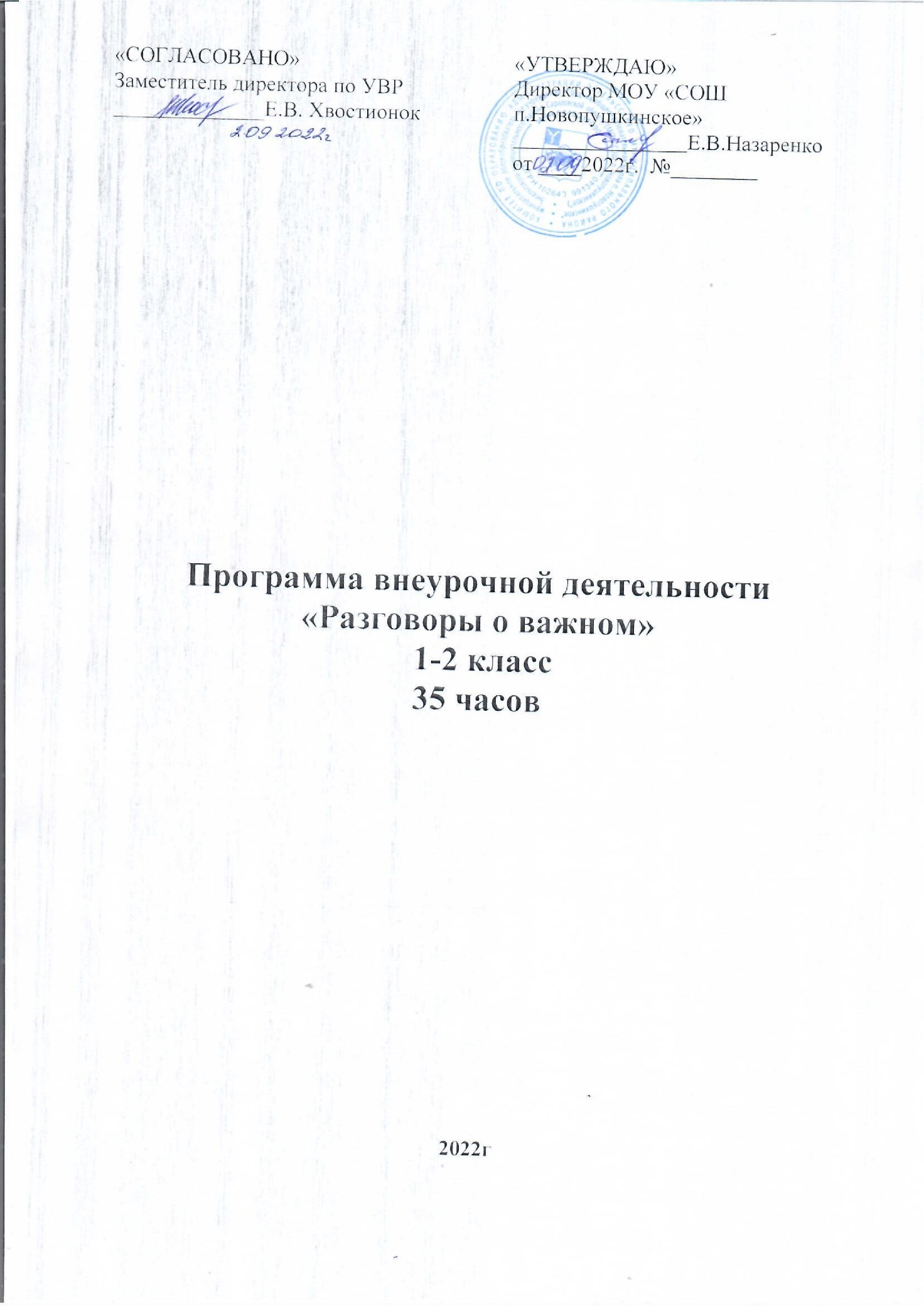 Календарно-тематическое планирование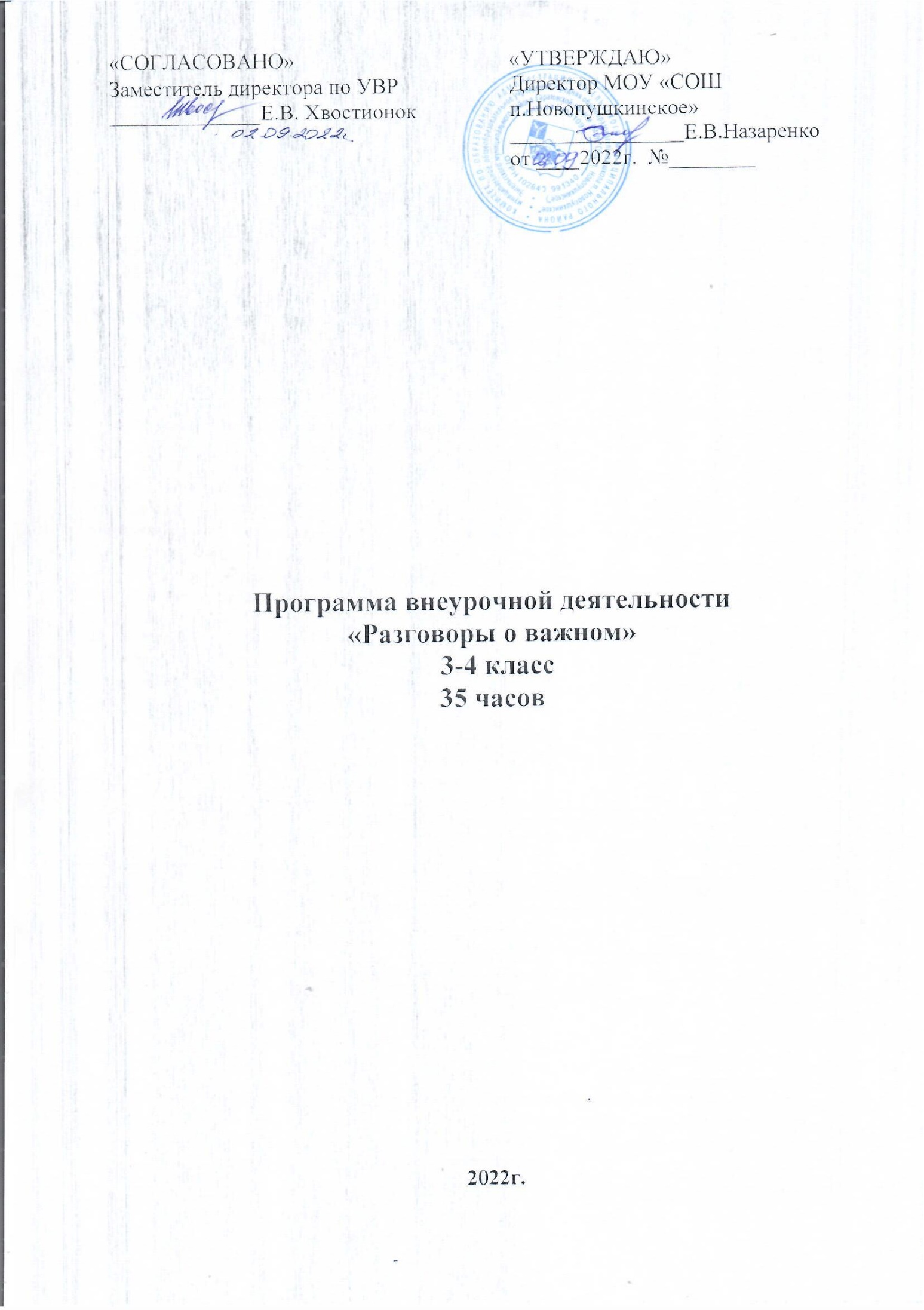 Календарно-тематическое планирование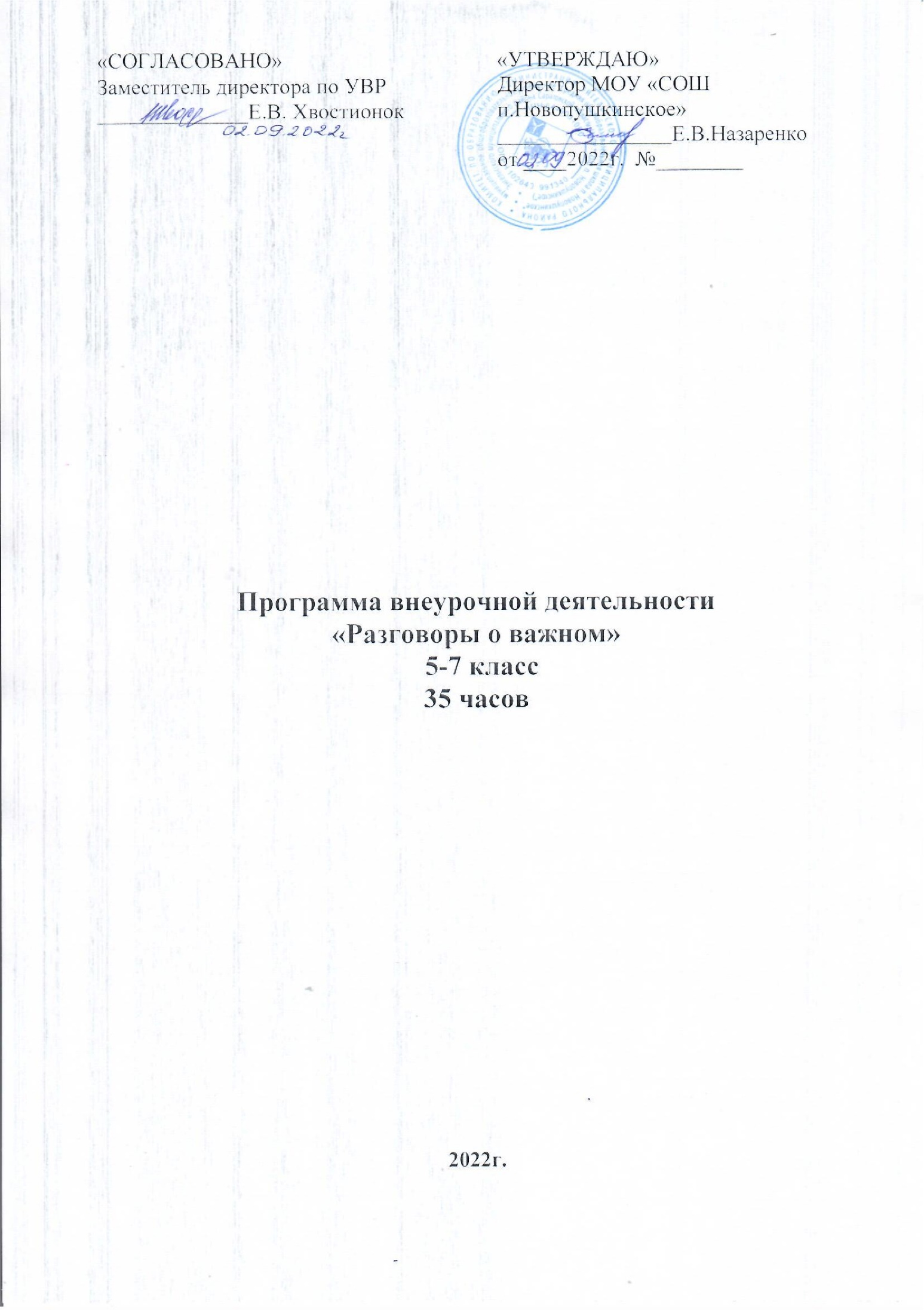 Календарно-тематическое планирование 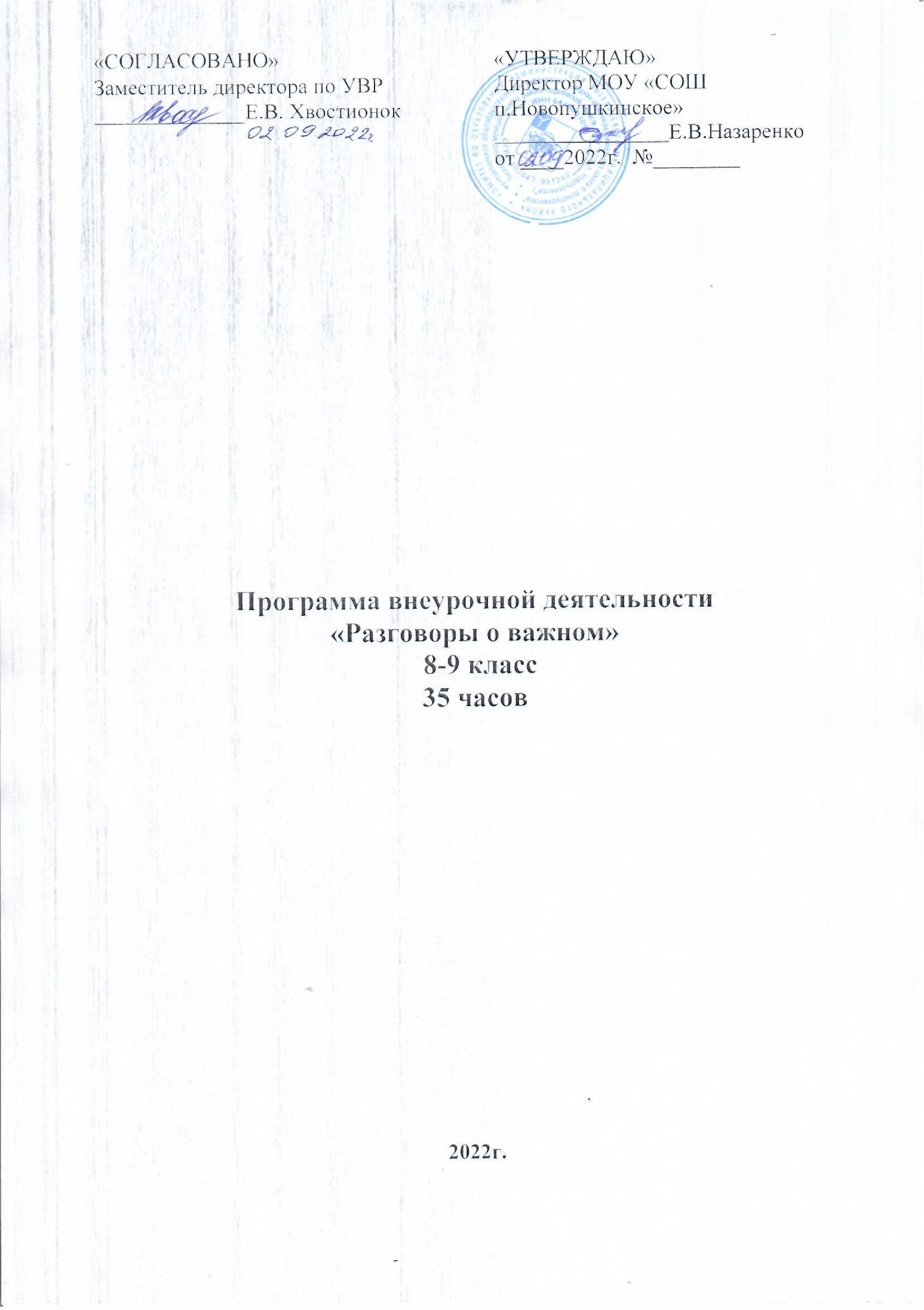 Календарно-тематическое планирование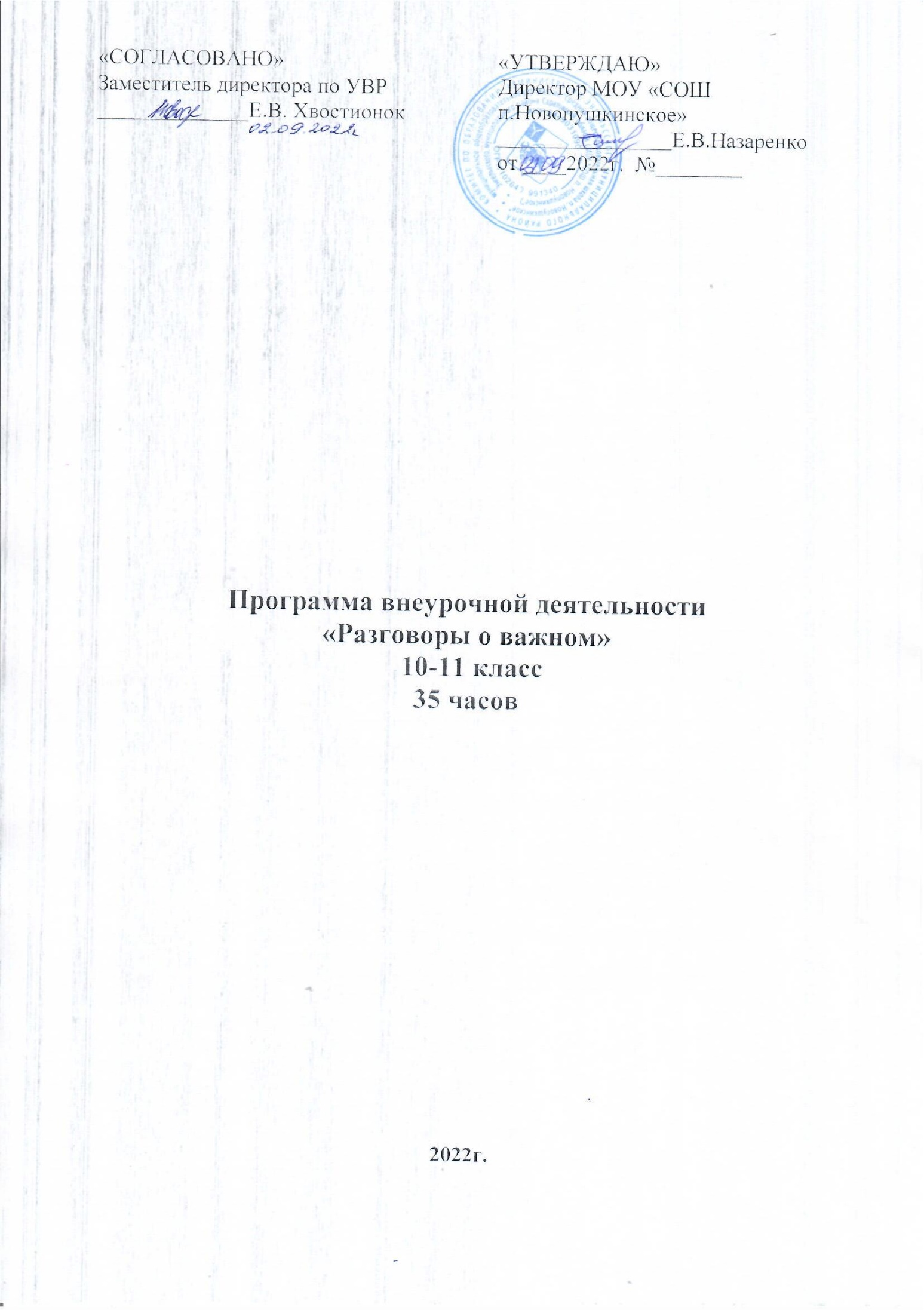 Календарно-тематическое планированиеНаучное познание / 3 часаНаучное познание / 3 часаНаучное познание / 3 часаСодержание темыМечтаю летатьКак становятся учеными?Какие поступки делают человека великим? (О первом полете человека в космос)Содержание темыМечтаю летатьКак становятся учеными?Какие поступки делают человека великим? (О первом полете человека в космос)Содержание темыМечтаю летатьКак становятся учеными?Какие поступки делают человека великим? (О первом полете человека в космос)Планируемые результаты Планируемые результаты Планируемые результаты Предметные (при наличии)Метапредметные Личностные - представления младших школьников о роли знаний в жизни человека; - первичные представления о научно-техническом прогрессе;- понимание простейших причинно-следственных связей в окружающем мире. - познакомиться с жизнью и научным творчеством К.Э. Циолковского; - расширять представления о важности его изобретений и трудов для развития космонавтики.- универсальные познавательные учебные действия (базовые логические и начальные исследовательские действия, а также работу с информацией);- универсальные коммуникативные действия (общение, совместная деятельность, презентация);- анализировать текстовую и видео информацию, устанавливать последовательность событий.- формирование основ российской гражданской идентичности, чувства гордости за свою Родину, российский народ и историю России, осознание своей этнической и национальной принадлежности;- принятие и освоение социальной роли обучающегося, развитие мотивов учебной деятельности и формирование личностного смысла учени;- узнать о жизни и деятельности изобретателя и ученого К.Э. Циолковского;- проявить эмоциональный интерес к творчеству великого ученого-самоучки.Социокультурные и научно-технические ресурсы города, страны https://kosmo-museum.ru/static _pages/istoriya-muzeyahttps://kosmo-museum.ru/static _pages/istoriya-muzeyaЦифровые ресурсы МЭШ  https://razgovor.edsoo.ru/ «Разговоры о важном» https://razgovor.edsoo.ru/ «Разговоры о важном»Форма проведения занятийЭвристическая беседа, беседа с игровыми элементами, викторинаЭвристическая беседа, беседа с игровыми элементами, викторинаРазвитие, самореализация / 6 часовРазвитие, самореализация / 6 часовРазвитие, самореализация / 6 часовСодержание темыЗачем я учусь?Умеем ли мы мечтать?Я хочу увидеть музыкуЕсли бы я был учителемВместе весело шагать по просторам… Мой самый счастливый день Содержание темыЗачем я учусь?Умеем ли мы мечтать?Я хочу увидеть музыкуЕсли бы я был учителемВместе весело шагать по просторам… Мой самый счастливый день Содержание темыЗачем я учусь?Умеем ли мы мечтать?Я хочу увидеть музыкуЕсли бы я был учителемВместе весело шагать по просторам… Мой самый счастливый день Планируемые результаты Планируемые результаты Планируемые результаты Предметные (при наличии)Метапредметные Личностные - понимание простейших причинно-следственных связей в окружающем мире (в том числе на материале о природе и культуре родного края); - умение выявлять существенные черты и характерные признаки исторических событий, явлений, процессов. - универсальные познавательные учебные действия (базовые логические и начальные исследовательские действия, а также работу с информацией);- универсальные коммуникативные действия (общение, совместная деятельность, презентация).- уважительное отношение младших школьников к знаниям, желание учиться, познавать новое; - положительный̆ настрой на общение, совместную деятельность;- ценностные установки и социально значимые качества личности;- развитие самостоятельности и личной ответственности за свои поступки, в том числе в информационной деятельности, на основе представлений о нравственных нормах, социальной справедливости и свободе;Социокультурные и научно-технические ресурсы города, страны https://www.rsl.ru https://www.rsl.ru Цифровые ресурсы МЭШ https://razgovor.edsoo.ru https://razgovor.edsoo.ru Форма проведения занятийМузыкальная гостиная, интеллектуальная игра, дискуссияМузыкальная гостиная, интеллектуальная игра, дискуссияЭстетика / 2 часаЭстетика / 2 часаЭстетика / 2 часаСодержание темыМы идем в театр. А что это значит?Что на что похоже: зачем человеку воображение?Содержание темыМы идем в театр. А что это значит?Что на что похоже: зачем человеку воображение?Содержание темыМы идем в театр. А что это значит?Что на что похоже: зачем человеку воображение?Планируемые результаты Планируемые результаты Планируемые результаты Предметные (при наличии)Метапредметные Личностные - понимание простейших причинно-следственных связей в окружающем мире (в том числе на материале о природе и культуре родного края); - универсальные познавательные учебные действия (базовые логические и начальные исследовательские действия, а также работу с информацией);- универсальные коммуникативные действия (общение, совместная деятельность, презентация).- формирование целостного, социально ориентированного взгляда на мир в его органичном единстве и разнообразии природы, народов, культур и религий;- формирование установки на безопасный, здоровый образ жизни, наличие мотивации к творческому труду, работе на результат, бережному отношению к материальным и духовным ценностям.Социокультурные и научно-технические ресурсы города, страны http://www.mxat-teatr.ru http://www.mxat-teatr.ru Цифровые ресурсы МЭШ https://razgovor.edsoo.ru https://razgovor.edsoo.ru Форма проведения занятийДискуссия, ролевая игра, беседа с игровыми элементамиДискуссия, ролевая игра, беседа с игровыми элементамиТрадиционные семейные ценности / 3 часаТрадиционные семейные ценности / 3 часаТрадиционные семейные ценности / 3 часаСодержание темыТрадиции моей семьиОтчество – от слова «отец»Самое главное слово на землеСодержание темыТрадиции моей семьиОтчество – от слова «отец»Самое главное слово на землеСодержание темыТрадиции моей семьиОтчество – от слова «отец»Самое главное слово на землеПланируемые результаты Планируемые результаты Планируемые результаты Предметные (при наличии)Метапредметные Личностные - сформированность уважительного отношения к своей семье и семейным традициям;- проявлять уважение к семейным ценностям и традициям, понимать необходимость проявления внимания и взаимопомощи в семье, расширить представление о том, что доброе слово способно воспитывать и помогать в любых ситуациях.- универсальные коммуникативные действия (общение, совместная деятельность, презентация);- воспринимать символику, понимать ее смысл и назначение; анализировать текстовую и видео информацию в соответствии с учебной задачей; формулировать суждения, выражать эмоции; аргументированно высказывать свое мнение; проявлять готовность решать учебные задачи творческого и поискового характера в процессе обсуждения, соблюдать правила ведения диалога и дискуссии; участвовать в коллективной формулировке вывода по результатам обсуждения.- формирование у обучающихся основ российской гражданской идентичности;- расширить первоначальные представления о семье и ее ценностях, укрепляя связи между поколениями, пробудить интерес к творческой активности и желание использовать самостоятельное чтение для своего развития и самообразования;- расширить первоначальные представления о семье и ее ценностях, укрепляя связи между поколениями, пробудить интерес к творческой активности и желание использовать самостоятельное чтение для своего развития и самообразования.Социокультурные и научно-технические ресурсы города, страны https://damuseum.ru https://damuseum.ru Цифровые ресурсы МЭШ https://razgovor.edsoo.ru https://razgovor.edsoo.ru Форма проведения занятийЭвристическая беседа, дискуссия, развивающее творчествоЭвристическая беседа, дискуссия, развивающее творчествоИсторическая память и преемственность поколений / 7 часовИсторическая память и преемственность поколений / 7 часовИсторическая память и преемственность поколений / 7 часовСодержание темыЧто такое единство народаПамять времен… осталась одна ТаняКакие в нашей стране есть символыЧто такое гимн?Где записаны права человека?Надо ли вспоминать прошлое?Содержание темыЧто такое единство народаПамять времен… осталась одна ТаняКакие в нашей стране есть символыЧто такое гимн?Где записаны права человека?Надо ли вспоминать прошлое?Содержание темыЧто такое единство народаПамять времен… осталась одна ТаняКакие в нашей стране есть символыЧто такое гимн?Где записаны права человека?Надо ли вспоминать прошлое?Планируемые результаты Планируемые результаты Планируемые результаты Предметные (при наличии)Метапредметные Личностные - сформированность уважительного отношения к своей семье и семейным традициям, Организации, родному краю, России, ее истории и культуре, природе; чувства гордости за национальные свершения, открытия, победы;- умение выявлять существенные черты и характерные признаки исторических событий, явлений, процессов. - универсальные познавательные учебные действия (базовые логические и начальные исследовательские действия, а также работу с информацией);- универсальные коммуникативные действия (общение, совместная деятельность, презентация).- формирование основ российской гражданской идентичности, чувства гордости за свою Родину, российский народ и историю России, осознание своей этнической и национальной принадлежности; формирование ценностей многонационального российского общества; становление гуманистических и демократических ценностных ориентаций;- формирование уважительного отношения к иному мнению, истории и культуре других народов.Социокультурные и научно-технические ресурсы города, страны Центральный музей Великой Отечественной войны https://victorymuseum.ru  Центральный музей Великой Отечественной войны https://victorymuseum.ru  Цифровые ресурсы МЭШ https://razgovor.edsoo.ru https://razgovor.edsoo.ru Форма проведения занятийЭвристическая беседа, дискуссияЭвристическая беседа, дискуссияСоциальное служение / 2 часаСоциальное служение / 2 часаСоциальное служение / 2 часаСодержание темыЕсли ты добрый, это хорошоС чего начинается Родина…Содержание темыЕсли ты добрый, это хорошоС чего начинается Родина…Содержание темыЕсли ты добрый, это хорошоС чего начинается Родина…Планируемые результаты Планируемые результаты Планируемые результаты Предметные (при наличии)Метапредметные Личностные - сформированность уважительного отношения к своей семье и семейным традициям, Организации, родному краю, России, ее истории и культуре, природе; чувства гордости за национальные свершения, открытия, победы.- универсальные познавательные учебные действия (базовые логические и начальные исследовательские действия, а также работу с информацией);- универсальные коммуникативные действия (общение, совместная деятельность, презентация).- ценностные установки и социально значимые качества личности;- принятие и освоение социальной роли обучающегося, развитие мотивов учебной деятельности и формирование личностного смысла учения.Социокультурные и научно-технические ресурсы города, страны https://mosvolonter.ru https://mosvolonter.ru Цифровые ресурсы МЭШ https://razgovor.edsoo.ru https://razgovor.edsoo.ru Форма проведения занятийЭвристическая беседа, дискуссияЭвристическая беседа, дискуссияПриоритет духовного над материальным / 1 часПриоритет духовного над материальным / 1 часПриоритет духовного над материальным / 1 часСодержание темыСветлый праздник РождестваСодержание темыСветлый праздник РождестваСодержание темыСветлый праздник РождестваПланируемые результаты Планируемые результаты Планируемые результаты Предметные (при наличии)Метапредметные Личностные - сформированность уважительного отношения к своей семье и семейным традициям, Организации, родному краю, России, ее истории и культуре, природе; чувства гордости за национальные свершения, открытия, победы.- универсальные познавательные учебные действия (базовые логические и начальные исследовательские действия, а также работу с информацией);- универсальные коммуникативные действия (общение, совместная деятельность, презентация).- ценностные установки и социально значимые качества личности;Социокультурные и научно-технические ресурсы города, страны http://new.xxc.ru http://new.xxc.ru Цифровые ресурсы МЭШ  https://razgovor.edsoo.ru https://razgovor.edsoo.ru Форма проведения занятийУрок-сказкаУрок-сказкаОтветственность / 1 часОтветственность / 1 часОтветственность / 1 часВиртуальный я – что можно и что нельзя?Виртуальный я – что можно и что нельзя?Виртуальный я – что можно и что нельзя?Планируемые результаты Планируемые результаты Планируемые результаты Предметные (при наличии)Метапредметные Личностные - понимание простейших причинно-следственных связей в окружающем мире. - универсальные познавательные учебные действия (базовые логические и начальные исследовательские действия, а также работу с информацией);- универсальные коммуникативные действия (общение, совместная деятельность, презентация).- сформированность ответственности в реальном и виртуальном мире. Социокультурные и научно-технические ресурсы города, страны https://kibershkola.mskobr.ru https://kibershkola.mskobr.ru Цифровые ресурсы МЭШ  https://razgovor.edsoo.ru https://razgovor.edsoo.ru Форма проведения занятийЭвристическая беседа, беседа с интерактивными заданиямиЭвристическая беседа, беседа с интерактивными заданиямиПатриотизм, любовь к Родине / 4 часаПатриотизм, любовь к Родине / 4 часаПатриотизм, любовь к Родине / 4 часаСодержание темыРоссия в миреГде мы живем?Кому я хочу сказать «спасибо»? (ко Дню защитника Отечества)Мужество, честь, отвага. Что и откуда берется в человеке?Содержание темыРоссия в миреГде мы живем?Кому я хочу сказать «спасибо»? (ко Дню защитника Отечества)Мужество, честь, отвага. Что и откуда берется в человеке?Содержание темыРоссия в миреГде мы живем?Кому я хочу сказать «спасибо»? (ко Дню защитника Отечества)Мужество, честь, отвага. Что и откуда берется в человеке?Планируемые результаты Планируемые результаты Планируемые результаты Предметные (при наличии)Метапредметные Личностные - расширять знания младших школьников о родной стране, ее разнообразной природе, ее достопримечательностях;-  углублять представления обучающихся о видах искусства, которые отражают картины природы России.- применять правила работы в условиях совместной деятельности;- принимать участие в коллективном диалоге, высказывать свое отношениек обсуждаемым вопросам;- сравнивать произведения разных видов искусства по теме, назначению,выразительным средствам;- оценивать настроение, которое рождается у слушателя (зрителя) привосприятии музыки, художественного слова, произведения живописи.- формирование у обучающихся основ российской гражданской идентичности;- воспитывать интерес младших школьников к родной стране, желание больше узнать о ее природе, о том, как описывается природа в поэзии, изобразительном искусстве, музыке и видеофильмах;- воспитывать патриотические чувства – осознание своей гражданской идентичности, любви к многообразию и красоте природы Родины;- развивать творческие способности – выполнять задания на воображение, фантазию, выразительное чтение поэзии.Социокультурные и научно-технические ресурсы города, страны https://patriotsport.moscow https://patriotsport.moscow Цифровые ресурсы МЭШ https://razgovor.edsoo.ru https://razgovor.edsoo.ru Форма проведения занятийЭвристическая беседа, дискуссия, беседа с интерактивными заданиямиЭвристическая беседа, дискуссия, беседа с интерактивными заданиямиЖизнь, достоинства, права и свободы человека / 3 часаЖизнь, достоинства, права и свободы человека / 3 часаЖизнь, достоинства, права и свободы человека / 3 часаСодержание темыМамы разные важны Заряд на добрые делаПутешествие по КрымуСодержание темыМамы разные важны Заряд на добрые делаПутешествие по КрымуСодержание темыМамы разные важны Заряд на добрые делаПутешествие по КрымуПланируемые результаты Планируемые результаты Планируемые результаты Предметные (при наличии)Метапредметные Личностные - сформированность уважительного отношения к своей семье и семейным традициям, Организации, родному краю, России, ее истории и культуре, природе; чувства гордости за национальные свершения, открытия, победы.- универсальные познавательные учебные действия (базовые логические и начальные исследовательские действия, а также работу с информацией);- универсальные коммуникативные действия (общение, совместная деятельность, презентация).- ценностные установки и социально значимые качества личности;- формирование основ российской гражданской идентичности, чувства гордости за свою Родину, российский народ и историю России, осознание своей этнической и национальной принадлежности.Социокультурные и научно-технические ресурсы города, страны https://www.park-gorkogo.com https://www.park-gorkogo.com Цифровые ресурсы МЭШ https://razgovor.edsoo.ru https://razgovor.edsoo.ru Форма проведения занятийДискуссия, ролевая игра, заочная экскурсияДискуссия, ролевая игра, заочная экскурсияСозидательный труд / 1 часСозидательный труд / 1 часСозидательный труд / 1 часСодержание темыБез труда не выловишь и рыбку из прудаСодержание темыБез труда не выловишь и рыбку из прудаСодержание темыБез труда не выловишь и рыбку из прудаПланируемые результаты Планируемые результаты Планируемые результаты Предметные (при наличии)Метапредметные Личностные - начальные представления о материальной культуре как продукте творческой предметно-преобразующей деятельности человека, о предметном мире как основной среде обитания современного человека, о гармонической взаимосвязи предметного мира с миром природы. - универсальные познавательные учебные действия (базовые логические и начальные исследовательские действия, а также работу с информацией);- универсальные коммуникативные действия (общение, совместная деятельность, презентация).- ценностные установки и социально значимые качества личности;- наличие мотивации к творческому труду, работе на результат, бережному отношению к материальным и духовным ценностям.Социокультурные и научно-технические ресурсы города, страны http://www.darwinmuseum.ru http://www.darwinmuseum.ru Цифровые ресурсы МЭШ https://razgovor.edsoo.ru https://razgovor.edsoo.ru Форма проведения занятийБеседа с интерактивными заданиями, ролевая играБеседа с интерактивными заданиями, ролевая играКультура здорового образа жизни / 1 часКультура здорового образа жизни / 1 часКультура здорового образа жизни / 1 часСодержание темы«Готов к труду и обороне»Содержание темы«Готов к труду и обороне»Содержание темы«Готов к труду и обороне»Планируемые результаты Планируемые результаты Планируемые результаты Предметные (при наличии)Метапредметные Личностные - умение раскрывать на примерах положительное влияние занятий физической культурой на успешное выполнение учебной и трудовой деятельности, укрепление здоровья и развитие физических качеств. - универсальные познавательные учебные действия (базовые логические и начальные исследовательские действия, а также работу с информацией);- универсальные коммуникативные действия (общение, совместная деятельность, презентация).- формирование установки на безопасный, здоровый образ жизни, наличие мотивации к творческому труду, работе на результат, бережному отношению к материальным и духовным ценностям.Социокультурные и научно-технические ресурсы города, страны https://patriotsport.moscow https://patriotsport.moscow Цифровые ресурсы МЭШ  https://razgovor.edsoo.ru https://razgovor.edsoo.ru Форма проведения занятийЭвристическая беседа, дискуссия, беседа с элементами игрыЭвристическая беседа, дискуссия, беседа с элементами игрыЭкология / 1 часЭкология / 1 часЭкология / 1 часСодержание темыГде можно увидеть нетронутую природу?Содержание темыГде можно увидеть нетронутую природу?Содержание темыГде можно увидеть нетронутую природу?Планируемые результаты Планируемые результаты Планируемые результаты Предметные (при наличии)Метапредметные Личностные - сформированность уважительного отношения к своей семье и семейным традициям, Организации, родному краю, России, ее истории и культуре, природе; чувства гордости за национальные свершения, открытия, победы.- универсальные познавательные учебные действия (базовые логические и начальные исследовательские действия, а также работу с информацией);- универсальные коммуникативные действия (общение, совместная деятельность, презентация).- развитие самостоятельности и личной ответственности за свои поступки, в том числе в информационной деятельности, на основе представлений о нравственных нормах, социальной справедливости и свободе.Социокультурные и научно-технические ресурсы города, страны https://mducekt.mskobr.ru https://mducekt.mskobr.ru Цифровые ресурсы МЭШ  https://razgovor.edsoo.ru https://razgovor.edsoo.ru Форма проведения занятийБеседа с интерактивными заданиями, эвристическая беседаБеседа с интерактивными заданиями, эвристическая беседа№ п/пТема занятияДата проведенияКоличество часов1Зачем я учусь?05.09.202212Где мы живём?12.09.202213Мечтаю летать19.09.202214Традиции моей семьи26.09.202215Если бы я был учителем03.10.202216Отчество – от слова «отец»10.10.202217Я хочу увидеть музыку17.10.202218«Готов к труду и обороне»24.10.202219Что такое единство народа31.10.2022110Память времен14.11.2022111Самое главное слово на земле21.11.2022112Какие в нашей стране есть символы28.11.2022113Если ты добрый, это хорошо05.11.2022114Где записаны права человека?09.12.2022115С чего начинается Родина12.12.2022116Светлый праздник Рождества26.12.2022117Умеем ли мы мечтать09.01.2023118Виртуальный я – что можно и что нельзя?16.01.2023119… осталась одна Таня23.01.2023120Мы идем в театр. А что это значит?23.01.2023121Как становятся учеными?06.02.2023122Россия в мире13.02.2023123Кому я хочу сказать «спасибо»? (ко дню Защитника отечества)20.02.2023124Заряд на добрые дела27.02.2023125Мамы разные важны06.03.2023126Что такое гимн?13.03.2023127Путешествие по Крыму20.03.2023128Что на что похоже: зачем человеку воображение?27.03.2023129Какие поступки делают человека великим? (о первом полете человека в космос)03.04.2023130Надо ли вспоминать прошлое?27.03.2023131Где можно увидеть нетронотую природу?17.04.2023132Без труда не выловишь и рыбку из пруда24.04.2023133Мужество, честь, отвага. Что это и откуда берется в человеке?04.05.2023134Вместе весело шагать по просторам15.05.2023135Мой самый счастливый день22.05.20231Научное познание / 3 часаНаучное познание / 3 часаНаучное познание / 3 часаСодержание темы1.Мечтаю летать      2.Откуда берутся научные открытия?3.Какие поступки делают человека великим? (О первом полете человека в космос)Содержание темы1.Мечтаю летать      2.Откуда берутся научные открытия?3.Какие поступки делают человека великим? (О первом полете человека в космос)Содержание темы1.Мечтаю летать      2.Откуда берутся научные открытия?3.Какие поступки делают человека великим? (О первом полете человека в космос)Планируемые результаты Планируемые результаты Планируемые результаты Предметные (при наличии)Метапредметные Личностные -  представления о природных и социальных объектах как компонентах единого мира, о многообразии объектов и явлений природы; связи мира живой и неживой природы; сформированность основ рационального поведения и обоснованного принятия решений;- умение выявлять существенные черты и характерные признаки исторических событий, явлений, процессов. - ознакомление с жизнью и научным творчеством К.Э. Циолковского, расширять представления о важности его изобретений и трудов для развития космонавтики; - ознакомление с жизнью и Ю.А. Гагарина, расширять представления о важности его вклада в развитие космонавтики. - универсальные познавательные учебные действия (базовые логические и начальные исследовательские действия, а также работу с информацией);- универсальные коммуникативные действия (общение, совместная деятельность, презентация).- ценностные установки и социально значимые качества личности;- формирование ценностей многонационального российского общества; - становление гуманистических и демократических ценностных ориентаций;- изучить жизнь и деятельность изобретателя и ученого К.Э. Циолковского, проявлять эмоциональный интерес к творчеству великого ученого-самоучки; - стремиться к расширению своей эрудиции; - изучить жизнь и деятельность летчика-космонавта Ю.А. Гагарина, проявлять эмоциональный интерес к его вкладу в развитие космонавтики.Социокультурные и научно-технические ресурсы города, страны https://kosmo-museum.ru/static_pages/istoriya-muzeya https://kosmo-museum.ru/static_pages/istoriya-muzeya Цифровые ресурсы МЭШ https://razgovor.edsoo.ru https://razgovor.edsoo.ru Форма проведения занятийЭвристическая беседа, беседа с игровыми элементами, викторинаЭвристическая беседа, беседа с игровыми элементами, викторинаРазвитие, самореализация / 6 часовРазвитие, самореализация / 6 часовРазвитие, самореализация / 6 часовСодержание темы1.Зачем нам знания?О чем мы мечтаем?Я хочу услышать музыкуКакие бывают учителя: Лев Николаевич ТолстойВместе весело шагать по просторам… Разделяя счастье с другим, мы умножаем счастье (П. Коэльо)Содержание темы1.Зачем нам знания?О чем мы мечтаем?Я хочу услышать музыкуКакие бывают учителя: Лев Николаевич ТолстойВместе весело шагать по просторам… Разделяя счастье с другим, мы умножаем счастье (П. Коэльо)Содержание темы1.Зачем нам знания?О чем мы мечтаем?Я хочу услышать музыкуКакие бывают учителя: Лев Николаевич ТолстойВместе весело шагать по просторам… Разделяя счастье с другим, мы умножаем счастье (П. Коэльо)Планируемые результаты Планируемые результаты Планируемые результаты Предметные (при наличии)Метапредметные Личностные - сформированность уважительного отношения к Организации, родному краю, России, ее истории и культуре, природе; чувства гордости за национальные свершения, открытия, победы;- расширение знаний о великих научных открытиях российских ученых; - расширение знаний о выдающихся соотечественниках. - применение полученных знаний в стандартных и нестандартных ситуациях (сравнение иллюстративного ряда, анализ текстовой и видеоинформации, выполнение интерактивных заданий): формулирование обобщений и выводов; - развитие положительного отношения к идее постоянного обогащения своих знаний и практических умений; - проявление активности в совместной деятельности.- желание расширять свою эрудицию и общую культуру;-  проявление эмоционального интереса к знаниям, научным открытиям, в которых Россия занимает лидирующие позиции, гордость за успехи своей страны;- становление гуманистических и демократических ценностных ориентаций.- принятие и освоение социальной роли обучающегося, развитие мотивов учебной деятельности и формирование личностного смысла учения.Социокультурные и научно-технические ресурсы города, страны https://www.rsl.ru https://www.rsl.ru Цифровые ресурсы МЭШ https://razgovor.edsoo.ruhttps://razgovor.edsoo.ruФорма проведения занятийМузыкальная гостиная, интеллектуальная игра, дискуссияМузыкальная гостиная, интеллектуальная игра, дискуссияЭстетика / 2 часаЭстетика / 2 часаЭстетика / 2 часаСодержание темы1.С чего начинается театр?2.Что такое творчество?Содержание темы1.С чего начинается театр?2.Что такое творчество?Содержание темы1.С чего начинается театр?2.Что такое творчество?Планируемые результаты Планируемые результаты Планируемые результаты Предметные (при наличии)Метапредметные Личностные - сформированность уважительного отношения к культуре России; чувства гордости за национальные свершения, открытия, победы;-  представления о важнейших для страны и личности событиях и фактах прошлого и настоящего России. - универсальные познавательные учебные действия (базовые логические и начальные исследовательские действия, а также работу с информацией);- универсальные коммуникативные действия (общение, совместная деятельность, презентация).- ценностные установки и социально значимые качества личности;- формирование целостного, социально ориентированного взгляда на мир в его органичном единстве и разнообразии природы, народов, культур и религий;- формирование эстетических потребностей, ценностей и чувств.Социокультурные и научно-технические ресурсы города, страны http://www.mxat-teatr.ru http://www.mxat-teatr.ru Цифровые ресурсы МЭШ https://razgovor.edsoo.ruhttps://razgovor.edsoo.ruФорма проведения занятийДискуссия, ролевая игра, беседа с игровыми элементамиДискуссия, ролевая игра, беседа с игровыми элементамиТрадиционные семейные ценности / 3 часаТрадиционные семейные ценности / 3 часаТрадиционные семейные ценности / 3 часаСодержание темы1.Как создаются традиции?2.Отчество – от слова «отец»3.Материнское сердце чаще бьется (С. Федин)Содержание темы1.Как создаются традиции?2.Отчество – от слова «отец»3.Материнское сердце чаще бьется (С. Федин)Содержание темы1.Как создаются традиции?2.Отчество – от слова «отец»3.Материнское сердце чаще бьется (С. Федин)Планируемые результаты Планируемые результаты Планируемые результаты Предметные (при наличии)Метапредметные Личностные - сформированность уважительного отношения к своей семье и семейным традициям, Организации, родному краю, России.- восприятие и актуализация информации с помощью зрительных образов, понимание их смысла и назначения; - участие в коллективном обсуждении вопросов занятия;  - установление соответствия знаковых исторических событий страны с жизнью людей;  - участие в коллективной творческой работе.- внимательное и терпеливое отношение к пожилым людям, к их человеческим слабостям и нуждам; - развитие представлений о жизненных ценностях.Социокультурные и научно-технические ресурсы города, страны https://damuseum.ru https://damuseum.ru Цифровые ресурсы МЭШ https://razgovor.edsoo.ruhttps://razgovor.edsoo.ruФорма проведения занятийЭвристическая беседа, дискуссия, развивающее творчествоЭвристическая беседа, дискуссия, развивающее творчествоИсторическая память и преемственность поколений / 7 часовИсторическая память и преемственность поколений / 7 часовИсторическая память и преемственность поколений / 7 часовСодержание темыКогда мы едины – мы непобедимыПамять временПисала девочка дневник…Что может герб нам рассказать?Гимн РоссииМои права и обязанности: в чем разница?Надо ли вспоминать прошлое?Содержание темыКогда мы едины – мы непобедимыПамять временПисала девочка дневник…Что может герб нам рассказать?Гимн РоссииМои права и обязанности: в чем разница?Надо ли вспоминать прошлое?Содержание темыКогда мы едины – мы непобедимыПамять временПисала девочка дневник…Что может герб нам рассказать?Гимн РоссииМои права и обязанности: в чем разница?Надо ли вспоминать прошлое?Планируемые результаты Планируемые результаты Планируемые результаты Предметные (при наличии)Метапредметные Личностные - сформированность уважительного отношения к своей семье и семейным традициям, Организации, родному краю, России, ее истории и культуре, природе; чувства гордости за национальные свершения, открытия, победы;- представления о важнейших для страны и личности событиях и фактах прошлого и настоящего России. - универсальные познавательные учебные действия (базовые логические и начальные исследовательские действия, а также работу с информацией);- универсальные коммуникативные действия (общение, совместная деятельность, презентация).- ценностные установки и социально значимые качества личности;- формирование основ российской гражданской идентичности, чувства гордости за свою Родину, российский народ и историю России, осознание своей этнической и национальной принадлежности; - становление гуманистических и демократических ценностных ориентаций.Социокультурные и научно-технические ресурсы города, страны Центральный музей Великой Отечественной войны https://victorymuseum.ru Центральный музей Великой Отечественной войны https://victorymuseum.ru Цифровые ресурсы МЭШ https://razgovor.edsoo.ruhttps://razgovor.edsoo.ruФорма проведения занятийЭвристическая беседа, дискуссияЭвристическая беседа, дискуссияСоциальное служение / 2 часаСоциальное служение / 2 часаСоциальное служение / 2 часаСодержание темы1.Что я могу сделать для других?2.История Отечества – история каждого из насСодержание темы1.Что я могу сделать для других?2.История Отечества – история каждого из насСодержание темы1.Что я могу сделать для других?2.История Отечества – история каждого из насПланируемые результаты Планируемые результаты Планируемые результаты Предметные (при наличии)Метапредметные Личностные - сформированность уважительного отношения к родному краю, России, ее истории и культуре; чувства гордости за национальные свершения.- универсальные познавательные учебные действия (базовые логические и начальные исследовательские действия, а также работу с информацией);- универсальные коммуникативные действия (общение, совместная деятельность, презентация).- формирование у обучающихся основ российской гражданской идентичности;- ценностные установки и социально значимые качества личности;- становление гуманистических и демократических ценностных ориентаций;- развитие этических чувств, доброжелательности и эмоционально-нравственной отзывчивости, понимания и сопереживания чувствам других людей.Социокультурные и научно-технические ресурсы города, страны https://mosvolonter.ru https://mosvolonter.ru Цифровые ресурсы МЭШ https://razgovor.edsoo.ruhttps://razgovor.edsoo.ruФорма проведения занятийЭвристическая беседа, дискуссияЭвристическая беседа, дискуссияПриоритет духовного над материальным / 1 часПриоритет духовного над материальным / 1 часПриоритет духовного над материальным / 1 часСодержание темы1.Светлый праздник РождестваСодержание темы1.Светлый праздник РождестваСодержание темы1.Светлый праздник РождестваПланируемые результаты Планируемые результаты Планируемые результаты Предметные (при наличии)Метапредметные Личностные - сформированность уважительного отношения к своей семье и семейным традициям, Организации, родному краю, России, ее истории и культуре, природе;- первоначальные представления о традициях и обычаях, хозяйственных занятиях населения и массовых профессиях родного края. - универсальные познавательные учебные действия (базовые логические и начальные исследовательские действия, а также работу с информацией);- универсальные коммуникативные действия (общение, совместная деятельность, презентация).- ценностные установки и социально значимые качества личности;- становление гуманистических и демократических ценностных ориентаций. Социокультурные и научно-технические ресурсы города, страны Храм Христа Спасителя http://new.xxc.ru Храм Христа Спасителя http://new.xxc.ru Цифровые ресурсы МЭШ https://razgovor.edsoo.ruhttps://razgovor.edsoo.ruФорма проведения занятийУрок-сказкаУрок-сказкаОтветственность / 1 часОтветственность / 1 часОтветственность / 1 час1.Виртуальный я – что можно и что нельзя?1.Виртуальный я – что можно и что нельзя?1.Виртуальный я – что можно и что нельзя?Планируемые результаты Планируемые результаты Планируемые результаты Предметные (при наличии)Метапредметные Личностные - понимание простейших причинно-следственных связей в окружающем мире. - универсальные познавательные учебные действия (базовые логические и начальные исследовательские действия, а также работу с информацией);- универсальные коммуникативные действия (общение, совместная деятельность, презентация).- сформированность ответственности в реальном и виртуальном мире. Социокультурные и научно-технические ресурсы города, страны https://kibershkola.mskobr.ru https://kibershkola.mskobr.ru Цифровые ресурсы МЭШ https://razgovor.edsoo.ruhttps://razgovor.edsoo.ruФорма проведения занятийЭвристическая беседа, беседа с интерактивными заданиямиЭвристическая беседа, беседа с интерактивными заданиямиПатриотизм, любовь к Родине / 4 часаПатриотизм, любовь к Родине / 4 часаПатриотизм, любовь к Родине / 4 часаСодержание темыРоссия в миреОт поколения к поколениюХорошие дела не ждут благодарности? (ко Дню защитника Отечества)Что такое подвиг?Содержание темыРоссия в миреОт поколения к поколениюХорошие дела не ждут благодарности? (ко Дню защитника Отечества)Что такое подвиг?Содержание темыРоссия в миреОт поколения к поколениюХорошие дела не ждут благодарности? (ко Дню защитника Отечества)Что такое подвиг?Планируемые результаты Планируемые результаты Планируемые результаты Предметные (при наличии)Метапредметные Личностные - расширять знания младших школьников о родной стране, ее разнообразной природе, ее достопримечательностях;-  углублять представления обучающихся о видах искусства, которые отражают картины природы России.- применять правила работы в условиях совместной деятельности;- принимать участие в коллективном диалоге, высказывать свое отношениек обсуждаемым вопросам;- сравнивать произведения разных видов искусства по теме, назначению,выразительным средствам;- оценивать настроение, которое рождается у слушателя (зрителя) привосприятии музыки, художественного слова, произведения живописи.- формирование у обучающихся основ российской гражданской идентичности;- воспитывать интерес младших школьников к родной стране, желание больше узнать о ее природе, о том, как описывается природа в поэзии, изобразительном искусстве, музыке и видеофильмах;- воспитывать патриотические чувства – осознание своей гражданской идентичности, любви к многообразию и красоте природы Родины;- развивать творческие способности – выполнять задания на воображение, фантазию, выразительное чтение поэзии.Социокультурные и научно-технические ресурсы города, страны https://patriotsport.moscow https://patriotsport.moscow Цифровые ресурсы МЭШ https://razgovor.edsoo.ruhttps://razgovor.edsoo.ruФорма проведения занятийЭвристическая беседа, беседа с интерактивными заданиями, дискуссияЭвристическая беседа, беседа с интерактивными заданиями, дискуссияЖизнь, достоинства, права и свободы человека / 3 часаЖизнь, достоинства, права и свободы человека / 3 часаЖизнь, достоинства, права и свободы человека / 3 часаСодержание темы1.Обычный мамин день2.Дарить добро…3.Путешествие по КрымуСодержание темы1.Обычный мамин день2.Дарить добро…3.Путешествие по КрымуСодержание темы1.Обычный мамин день2.Дарить добро…3.Путешествие по КрымуПланируемые результаты Планируемые результаты Планируемые результаты Предметные (при наличии)Метапредметные Личностные - сформированность уважительного отношения к своей семье и семейным традициям, Организации, родному краю, России, ее истории и культуре, природе; чувства гордости за национальные свершения, открытия, победы.- универсальные познавательные учебные действия (базовые логические и начальные исследовательские действия, а также работу с информацией);- универсальные коммуникативные действия (общение, совместная деятельность, презентация).- ценностные установки и социально значимые качества личности;- формирование основ российской гражданской идентичности, чувства гордости за свою Родину, российский народ и историю России, осознание своей этнической и национальной принадлежности.Социокультурные и научно-технические ресурсы города, страны https://www.park-gorkogo.com https://www.park-gorkogo.com Цифровые ресурсы МЭШ https://razgovor.edsoo.ru https://razgovor.edsoo.ru Форма проведения занятийДискуссия, ролевая игра, заочная экскурсияДискуссия, ролевая игра, заочная экскурсияСозидательный труд / 1 часСозидательный труд / 1 часСозидательный труд / 1 часСодержание темы1.Не надо бояться трудностейСодержание темы1.Не надо бояться трудностейСодержание темы1.Не надо бояться трудностейПланируемые результаты Планируемые результаты Планируемые результаты Предметные (при наличии)Метапредметные Личностные - начальные представления о материальной культуре как продукте творческой предметно-преобразующей деятельности человека, о предметном мире как основной среде обитания современного человека, о гармонической взаимосвязи предметного мира с миром природы. - универсальные познавательные учебные действия (базовые логические и начальные исследовательские действия, а также работу с информацией);- универсальные коммуникативные действия (общение, совместная деятельность, презентация).- ценностные установки и социально значимые качества личности;- наличие мотивации к творческому труду, работе на результат, бережному отношению к материальным и духовным ценностям.Социокультурные и научно-технические ресурсы города, страны http://www.darwinmuseum.ru http://www.darwinmuseum.ru Цифровые ресурсы МЭШ https://razgovor.edsoo.ruhttps://razgovor.edsoo.ruФорма проведения занятийБеседа с интерактивными заданиями, ролевая играБеседа с интерактивными заданиями, ролевая играКультура здорового образа жизни / 1 часКультура здорового образа жизни / 1 часКультура здорового образа жизни / 1 часСодержание темы1.«Готов к труду и обороне»Содержание темы1.«Готов к труду и обороне»Содержание темы1.«Готов к труду и обороне»Планируемые результаты Планируемые результаты Планируемые результаты Предметные (при наличии)Метапредметные Личностные - умение раскрывать на примерах положительное влияние занятий физической культурой на успешное выполнение учебной и трудовой деятельности, укрепление здоровья и развитие физических качеств. - универсальные познавательные учебные действия (базовые логические и начальные исследовательские действия, а также работу с информацией);- универсальные коммуникативные действия (общение, совместная деятельность, презентация).- формирование установки на безопасный, здоровый образ жизни, наличие мотивации к творческому труду, работе на результат, бережному отношению к материальным и духовным ценностям.Социокультурные и научно-технические ресурсы города, страны https://patriotsport.moscow https://patriotsport.moscow Цифровые ресурсы МЭШ https://razgovor.edsoo.ruhttps://razgovor.edsoo.ruФорма проведения занятийБеседа с интерактивными заданиями, ролевая игра. Беседа с интерактивными заданиями, ролевая игра. Экология / 1 часЭкология / 1 часЭкология / 1 часСодержание темы1.Дом для дикой природыСодержание темы1.Дом для дикой природыСодержание темы1.Дом для дикой природыПланируемые результаты Планируемые результаты Планируемые результаты Предметные (при наличии)Метапредметные Личностные -   представления о природных и социальных объектах как компонентах единого мира, о многообразии объектов и явлений природы; связи мира живой и неживой природы. - универсальные познавательные учебные действия (базовые логические и начальные исследовательские действия, а также работу с информацией);- универсальные коммуникативные действия (общение, совместная деятельность, презентация).- сформированность уважительного отношения к родному краю, России, ее природе. Социокультурные и научно-технические ресурсы города, страны https://mducekt.mskobr.ru https://mducekt.mskobr.ru Цифровые ресурсы МЭШ https://razgovor.edsoo.ruhttps://razgovor.edsoo.ruФорма проведения занятийБеседа с интерактивными заданиями, эвристическая беседаБеседа с интерактивными заданиями, эвристическая беседа№ п/пТема занятияДата проведенияКоличество часов1Зачем нам знания?05.09.202212От поколения к поколению12.09.202213Мечтаю летать19.09.202214Как создаются традиции?26.09.202215Какие бывают учителя: Лев Николаевич Толстой03.10.202216Отечество- от слова «отец»10.10.202217Я хочу услышать музыку17.10.202218«Готов к труду и обороне»24.10.202219Когда мы едины- мы непобедимы31.10.2022110Память времен14.11.2022111Материнское сердце чаще бьется (С.Федин)21.11.2022112Что может герб нам рассказать?28.11.2022113Что я могу сделать для других?05.11.2022114Мои права и обязанности: в чем разница?09.12.2022115История Отечества- история каждого из нас12.12.2022116Светлый праздник Рождества26.12.2022117О чем мы мечтаем?09.01.2023118Виртуальный я – что можно и что нельзя?16.01.2023119Писала девочка дневник…23.01.2023120С чего начинается театр?23.01.2023121Откуда берутся научные открытия?06.02.2023122Россия в мире13.02.2023123Хорошие дела не ждут благодарности? (ко Дню защитника Отечества)20.02.2023124Дарить добро…27.02.2023125Обычный мамин день06.03.2023126Гимн России13.03.2023127Путешествие по Крыму20.03.2023128Что такое творчество?27.03.2023129Какие поступки делают человека великим? (о первом полете человека в космос)03.04.2023130Надо ли вспоминать прошлое?27.03.2023131Дом для дикой природы17.04.2023132Не надо бояться трудностей24.04.2023133Что такое подвиг?04.05.2023134Вместе весело шагать по просторам15.05.2023135Разделяя счастье с другим, мы умножаем счастье (П. Каэльо)22.05.20231Научное познание / 3 часаНаучное познание / 3 часаНаучное познание / 3 часаСодержание темы1.Невозможное сегодня станет возможным завтра2.Хроника научных открытий, которые перевернули мир3.Трудно ли быть великим?Содержание темы1.Невозможное сегодня станет возможным завтра2.Хроника научных открытий, которые перевернули мир3.Трудно ли быть великим?Содержание темы1.Невозможное сегодня станет возможным завтра2.Хроника научных открытий, которые перевернули мир3.Трудно ли быть великим?Планируемые результаты Планируемые результаты Планируемые результаты Предметные (при наличии)Метапредметные Личностные - знание ключевых событий, основных дат и этапов истории России; выдающихся деятелей отечественной и всеобщей истории;- умение сравнивать деятельность людей, социальные объекты, явления, процессы в различных сферах общественной жизни.- универсальные познавательные учебные действия (базовые логические и начальные исследовательские действия, а также работу с информацией);- универсальные коммуникативные действия (общение, совместная деятельность, презентация).- ориентация в деятельности на современную систему научных представлений об основных закономерностях развития человека, природы и общества, взаимосвязях человека с природной и социальной средой.Социокультурные и научно-технические ресурсы города, страны https://kosmo-museum.ru/static_pages/istoriya-muzeya https://kosmo-museum.ru/static_pages/istoriya-muzeya Цифровые ресурсы МЭШ https://razgovor.edsoo.ruhttps://razgovor.edsoo.ruФорма проведения занятийЭвристическая беседа, беседа с игровыми элементами, викторинаЭвристическая беседа, беседа с игровыми элементами, викторинаРазвитие, самореализация / 6 часовРазвитие, самореализация / 6 часовРазвитие, самореализация / 6 часовСодержание темыМы – Россия. Возможности - будущееЗачем мечтать?Что мы музыкой зовем?Если бы я был учителем… Может ли быть Тимур и его команда в 2023 году?Что человеку нужно для счастья?Содержание темыМы – Россия. Возможности - будущееЗачем мечтать?Что мы музыкой зовем?Если бы я был учителем… Может ли быть Тимур и его команда в 2023 году?Что человеку нужно для счастья?Содержание темыМы – Россия. Возможности - будущееЗачем мечтать?Что мы музыкой зовем?Если бы я был учителем… Может ли быть Тимур и его команда в 2023 году?Что человеку нужно для счастья?Планируемые результаты Планируемые результаты Планируемые результаты Предметные (при наличии)МетапредметныеЛичностные- умение устанавливать и объяснять взаимосвязи социальных объектов, явлений, процессов в различных сферах жизни, их элементов и основных функций, включая взаимодействия общества и природы, человека и общества, сфер общественной жизни, гражданина и государства.- универсальные познавательные учебные действия (базовые логические и начальные исследовательские действия, а также работу с информацией);- универсальные коммуникативные действия (общение, совместная деятельность, презентация).- формирование сопричастности к прошлому, настоящему и будущему народа России,тысячелетней истории российской государственности на основе историческогопросвещения; - формирование познавательных интересов в разных предметных областях с учётоминдивидуальных интересов, способностей, достиженийСоциокультурные и научно-технические ресурсы города, страны https://www.rsl.ru https://www.rsl.ru Цифровые ресурсы МЭШ https://razgovor.edsoo.ruhttps://razgovor.edsoo.ruФорма проведения занятийМузыкальная гостиная, интеллектуальная игра, дискуссияМузыкальная гостиная, интеллектуальная игра, дискуссияЭстетика / 2 часаЭстетика / 2 часаЭстетика / 2 часаСодержание темы1.С чего начинается театр?2.Как построить диалог с искусством?Содержание темы1.С чего начинается театр?2.Как построить диалог с искусством?Содержание темы1.С чего начинается театр?2.Как построить диалог с искусством?Планируемые результаты Планируемые результаты Планируемые результаты Предметные (при наличии)Метапредметные Личностные - умение сопоставлять изученные и самостоятельно прочитанные произведения художественной литературы с произведениями других видов искусства (живопись, музыка, театр, кино).- универсальные познавательные учебные действия (базовые логические и начальные исследовательские действия, а также работу с информацией);- универсальные коммуникативные действия (общение, совместная деятельность, презентация).- формирование понимания ценности отечественного и мирового искусства, народныхтрадиций и народного творчества в искусстве. - формирование осознанности роли художественной культуры как средства коммуникации и самовыражения в современном обществе, значение нравственных норм, ценностей,традиций в искусстве.Социокультурные и научно-технические ресурсы города, страны http://www.mxat-teatr.ru http://www.mxat-teatr.ru Цифровые ресурсы МЭШ https://razgovor.edsoo.ruhttps://razgovor.edsoo.ruФорма проведения занятийДискуссия, ролевая игра, беседа с игровыми элементамиДискуссия, ролевая игра, беседа с игровыми элементамиТрадиционные семейные ценности / 3 часаТрадиционные семейные ценности / 3 часаТрадиционные семейные ценности / 3 часаСодержание темы1.Обычаи и традиции моего народа: как прошлое соединяется с настоящим2.Отчество – от слова «отец»3.Шапку надень!...Содержание темы1.Обычаи и традиции моего народа: как прошлое соединяется с настоящим2.Отчество – от слова «отец»3.Шапку надень!...Содержание темы1.Обычаи и традиции моего народа: как прошлое соединяется с настоящим2.Отчество – от слова «отец»3.Шапку надень!...Планируемые результаты Планируемые результаты Планируемые результаты Предметные (при наличии)Метапредметные Личностные - освоение и применение системы знаний о социальных свойствах человека, особенностях его взаимодействия с другими людьми, важности семьи как базового социального института; характерных чертах общества; содержании и значении социальных норм, регулирующих общественные отношения.- универсальные познавательные учебные действия (базовые логические и начальные исследовательские действия, а также работу с информацией);- универсальные коммуникативные действия (общение, совместная деятельность, презентация).- формирование готовности оценивать своё поведение и поступки, поведение ипоступки других людей с позиций традиционных российских духовно-нравственныхценностей и норм с учётом осознания последствий поступков.Социокультурные и научно-технические ресурсы города, страны https://damuseum.ru https://damuseum.ru Цифровые ресурсы МЭШ https://razgovor.edsoo.ruhttps://razgovor.edsoo.ruФорма проведения занятийЭвристическая беседа, дискуссия, тематические задания по подгруппамЭвристическая беседа, дискуссия, тематические задания по подгруппамИсторическая память и преемственность поколений / 7 часовИсторическая память и преемственность поколений / 7 часовИсторическая память и преемственность поколений / 7 часовСодержание темыМы – одна страна!Языки и культура народов России: единство в разнообразииЛенинградский ломтик хлеба… Гордо реет над Россией флаг ее судьбыГимн РоссииНастоящая ответственность бывает только личной (Ф. Искандер)Пока жива история, жива памятьСодержание темыМы – одна страна!Языки и культура народов России: единство в разнообразииЛенинградский ломтик хлеба… Гордо реет над Россией флаг ее судьбыГимн РоссииНастоящая ответственность бывает только личной (Ф. Искандер)Пока жива история, жива памятьСодержание темыМы – одна страна!Языки и культура народов России: единство в разнообразииЛенинградский ломтик хлеба… Гордо реет над Россией флаг ее судьбыГимн РоссииНастоящая ответственность бывает только личной (Ф. Искандер)Пока жива история, жива памятьПланируемые результаты Планируемые результаты Планируемые результаты Предметные (при наличии)Метапредметные Личностные - знание ключевых событий, основных дат и этапов истории России и мира с древности; выдающихся деятелей отечественной и всеобщей истории; важнейших достижений культуры и систем ценностей, сформировавшихся в ходе исторического развития;- роль и место России в мировой истории. - универсальные познавательные учебные действия (базовые логические и начальные исследовательские действия, а также работу с информацией);- универсальные коммуникативные действия (общение, совместная деятельность, презентация).- формирование уважение к историческому и культурному наследию своего и другихнародов России, символам, праздникам, памятникам, традициям народов,проживающих в родной стране.- формирование интереса к познанию родного языка, истории и культуры своего края, своего народа, других народов России.Социокультурные и научно-технические ресурсы города, страны Центральный музей Великой Отечественной войны https://victorymuseum.ru Центральный музей Великой Отечественной войны https://victorymuseum.ru Цифровые ресурсы МЭШ https://razgovor.edsoo.ruhttps://razgovor.edsoo.ruФорма проведения занятийДискуссия, заочная экскурсия, тематические задания по подгруппамДискуссия, заочная экскурсия, тематические задания по подгруппамСоциальное служение / 2 часаСоциальное служение / 2 часаСоциальное служение / 2 часаСодержание темы1.Жить – значит действовать2.В жизни всегда есть место подвигу?Содержание темы1.Жить – значит действовать2.В жизни всегда есть место подвигу?Содержание темы1.Жить – значит действовать2.В жизни всегда есть место подвигу?Планируемые результаты Планируемые результаты Планируемые результаты Предметные (при наличии)Метапредметные Личностные - умение характеризовать традиционные российские духовно-нравственные ценности (в том числе защита человеческой жизни, прав и свобод человека, семья, созидательный труд, служение Отечеству, нормы морали и нравственности, гуманизм, милосердие, справедливость, взаимопомощь, коллективизм, историческое единство народов России, преемственность истории нашей Родины).- универсальные познавательные учебные действия (базовые логические и начальные исследовательские действия, а также работу с информацией);- универсальные коммуникативные действия (общение, совместная деятельность, презентация).- осознание российской гражданской идентичности в поликультурном и многоконфессиональном обществе, проявление интереса к познанию родного языка, истории, культуры Российской Федерации, своего края, народов России;- ценностное отношение к достижениям своей Родины - России, к науке, искусству, спорту, технологиям, боевым подвигам и трудовым достижениям народа.Социокультурные и научно-технические ресурсы города, страны ГБУ города Москвы "Мосволонтёр" https://mosvolonter.ruГБУ города Москвы "Мосволонтёр" https://mosvolonter.ruЦифровые ресурсы МЭШ Указать тип ресурса, ID, названиеНапример: Сценарий урока, ID 0000000: «Разговоры о важном»Указать тип ресурса, ID, названиеНапример: Сценарий урока, ID 0000000: «Разговоры о важном»Форма проведения занятийЭвристическая беседа, дискуссия, ролевая играЭвристическая беседа, дискуссия, ролевая играПриоритет духовного над материальным / 1 часПриоритет духовного над материальным / 1 часПриоритет духовного над материальным / 1 часСодержание темы1.Светлый праздник РождестваСодержание темы1.Светлый праздник РождестваСодержание темы1.Светлый праздник РождестваПланируемые результаты Планируемые результаты Планируемые результаты Предметные (при наличии)Метапредметные Личностные - приобретение опыта взаимодействия с людьми другой культуры, национальной и религиозной принадлежности на основе национальных ценностей современного российского общества: гуманистических и демократических ценностей, идей мира и взаимопонимания между народами, людьми разных культур; уважения к историческому наследию народов России.- универсальные познавательные учебные действия (базовые логические и начальные исследовательские действия, а также работу с информацией);- универсальные коммуникативные действия (общение, совместная деятельность, презентация).- освоение обучающимися социального опыта, основных социальных ролей, соответствующих ведущей деятельности возраста, норм и правил общественного поведения, форм социальной жизни в группах и сообществах, включая семью, группы, а также в рамках социального взаимодействия с людьми из другой культурной среды;Социокультурные и научно-технические ресурсы города, страны Храм Христа Спасителя http://new.xxc.ru Храм Христа Спасителя http://new.xxc.ru Цифровые ресурсы МЭШ https://razgovor.edsoo.ruhttps://razgovor.edsoo.ruФорма проведения занятийКоллективное творческое делоКоллективное творческое делоОтветственность / 1 часОтветственность / 1 часОтветственность / 1 час1.Как не попасть в цифровые ловушки?1.Как не попасть в цифровые ловушки?1.Как не попасть в цифровые ловушки?Планируемые результаты Планируемые результаты Планируемые результаты Предметные (при наличии)Метапредметные Личностные - умение соблюдать сетевой этикет, базовые нормы информационной этики и права при работе с приложениями на любых устройствах и в сети Интернет, выбирать безопасные стратегии поведения в сети. - универсальные познавательные учебные действия (базовые логические и начальные исследовательские действия, а также работу с информацией);- универсальные коммуникативные действия (общение, совместная деятельность, презентация).- умение оценивать свои действия с учетом влияния на окружающую среду, достижений целей и преодоления вызовов, возможных глобальных последствий;- способность действовать в условиях неопределенности, повышать уровень своей компетентности через практическую деятельность, в том числе умение учиться у других людей, осознавать в совместной деятельности новые знания, навыки и компетенции из опыта других.Социокультурные и научно-технические ресурсы города, страны https://kibershkola.mskobr.r https://kibershkola.mskobr.r Цифровые ресурсы МЭШ https://razgovor.edsoo.ruhttps://razgovor.edsoo.ruФорма проведения занятийЭвристическая беседа, дискуссия, тематическое задание по подгруппамЭвристическая беседа, дискуссия, тематическое задание по подгруппамПатриотизм, любовь к Родине / 4 часаПатриотизм, любовь к Родине / 4 часаПатриотизм, любовь к Родине / 4 часаСодержание темы1.Россия в мире2.Что мы родиной зовем?3.За что мне могут сказать «спасибо»? (ко Дню защитника Отечества)4.Подвиг остается подвигом, даже если его некому воспеть… Содержание темы1.Россия в мире2.Что мы родиной зовем?3.За что мне могут сказать «спасибо»? (ко Дню защитника Отечества)4.Подвиг остается подвигом, даже если его некому воспеть… Содержание темы1.Россия в мире2.Что мы родиной зовем?3.За что мне могут сказать «спасибо»? (ко Дню защитника Отечества)4.Подвиг остается подвигом, даже если его некому воспеть… Планируемые результаты Планируемые результаты Планируемые результаты Предметные (при наличии)Метапредметные Личностные - знание ключевых событий, основных дат и этапов истории России и мира с древности; выдающихся деятелей отечественной и всеобщей истории; важнейших достижений культуры и систем ценностей, сформировавшихся в ходе исторического развития, в том числе по истории России.- универсальные познавательные учебные действия (базовые логические и начальные исследовательские действия, а также работу с информацией);- универсальные коммуникативные действия (общение, совместная деятельность, презентация).- осознание российской гражданской идентичности в поликультурном и многоконфессиональном обществе, проявление интереса к познанию родного языка, истории, культуры Российской Федерации, своего края, народов России;Социокультурные и научно-технические ресурсы города, страны https://patriotsport.moscow https://patriotsport.moscow Цифровые ресурсы МЭШ https://razgovor.edsoo.ruhttps://razgovor.edsoo.ruФорма проведения занятийЭвристическая беседа, беседа с интерактивными заданиями, дискуссияЭвристическая беседа, беседа с интерактивными заданиями, дискуссияЖизнь, достоинства, права и свободы человека / 3 часаЖизнь, достоинства, права и свободы человека / 3 часаЖизнь, достоинства, права и свободы человека / 3 часаСодержание темы1.Мамина карьера2.Включайся!3.Путешествие по КрымуСодержание темы1.Мамина карьера2.Включайся!3.Путешествие по КрымуСодержание темы1.Мамина карьера2.Включайся!3.Путешествие по КрымуПланируемые результаты Планируемые результаты Планируемые результаты Предметные (при наличии)Метапредметные Личностные - сформированность уважительного отношения к своей семье и семейным традициям, Организации, родному города, России, ее истории и культуре, природе; чувства гордости за национальные свершения, открытия, победы.- универсальные познавательные учебные действия (базовые логические и начальные исследовательские действия, а также работу с информацией);- универсальные коммуникативные действия (общение, совместная деятельность, презентация).- представление об основных правах, свободах и обязанностях гражданина, социальных нормах и правилах межличностных отношений в поликультурном и многоконфессиональном обществе.Социокультурные и научно-технические ресурсы города, страны https://www.park-gorkogo.com https://www.park-gorkogo.com Цифровые ресурсы МЭШ https://razgovor.edsoo.ruhttps://razgovor.edsoo.ruФорма проведения занятийДискуссия, ролевая игра, заочная экскурсияДискуссия, ролевая игра, заочная экскурсияСозидательный труд / 1 часСозидательный труд / 1 часСозидательный труд / 1 часСодержание темы1.Как проявить себя и свои способности?Содержание темы1.Как проявить себя и свои способности?Содержание темы1.Как проявить себя и свои способности?Планируемые результаты Планируемые результаты Планируемые результаты Предметные (при наличии)Метапредметные Личностные - приобретение опыта осуществления совместной деятельности, включая взаимодействие с людьми другой культуры, национальной и религиозной принадлежности на основе национальных ценностей современного российского общества: гуманистических и демократических ценностей, идей мира и взаимопонимания между народами, людьми разных культур; осознание ценности культуры и традиций народов России.- универсальные познавательные учебные действия (базовые логические и начальные исследовательские действия, а также работу с информацией);- универсальные коммуникативные действия (общение, совместная деятельность, презентация).- интерес к практическому изучению профессий и труда различного рода, в том числе на основе применения изучаемого предметного знания;- осознанный выбор и построение индивидуальной траектории образования и жизненных планов с учетом личных и общественных интересов и потребностей;- уважение к труду и результатам трудовой деятельности.Социокультурные и научно-технические ресурсы города, страны Центральный музей Великой Отечественной войны https://victorymuseum.ru Центральный музей Великой Отечественной войны https://victorymuseum.ru Цифровые ресурсы МЭШ https://razgovor.edsoo.ruhttps://razgovor.edsoo.ruФорма проведения занятийБеседа с интерактивными заданиями, ролевая играБеседа с интерактивными заданиями, ролевая играКультура здорового образа жизни / 1 часКультура здорового образа жизни / 1 часКультура здорового образа жизни / 1 часСодержание темы1.«Готов к труду и обороне»Содержание темы1.«Готов к труду и обороне»Содержание темы1.«Готов к труду и обороне»Планируемые результаты Планируемые результаты Планируемые результаты Предметные (при наличии)Метапредметные Личностные - формирование привычки к здоровому образу жизни и занятиям физической культурой;- умение повышать функциональные возможности систем организма при подготовке к выполнению нормативов Всероссийского физкультурно-спортивного комплекса «Готов к труду и обороне» (ГТО).- универсальные познавательные учебные действия (базовые логические и начальные исследовательские действия, а также работу с информацией);- универсальные коммуникативные действия (общение, совместная деятельность, презентация).- ответственное отношение к своему здоровью и установка на здоровый образ жизни (здоровое питание, соблюдение гигиенических правил, сбалансированный режим занятий и отдыха, регулярная физическая активность).Социокультурные и научно-технические ресурсы города, страны https://patriotsport.moscow https://patriotsport.moscow Цифровые ресурсы МЭШ https://razgovor.edsoo.ruhttps://razgovor.edsoo.ruФорма проведения занятийДискуссия, интерактивная игра, экскурсияДискуссия, интерактивная игра, экскурсияЭкология / 1 часЭкология / 1 часЭкология / 1 часСодержание темы1.«Зеленые» привычки – сохраним природу вместеСодержание темы1.«Зеленые» привычки – сохраним природу вместеСодержание темы1.«Зеленые» привычки – сохраним природу вместеПланируемые результаты Планируемые результаты Планируемые результаты Предметные (при наличии)Метапредметные Личностные - формирования у обучающихся экологической грамотности, навыков здорового и безопасного для человека и окружающей его среды образа жизни.- универсальные познавательные учебные действия (базовые логические и начальные исследовательские действия, а также работу с информацией);- универсальные коммуникативные действия (общение, совместная деятельность, презентация). - ориентация на применение знаний из социальных и естественных наук для решения задач в области окружающей среды, планирования поступков и оценки их возможных последствий для окружающей среды; -  повышение уровня экологической культуры, осознание глобального характера экологических проблем и путей их решения; - готовность к участию в практической деятельности экологической направленности.Социокультурные и научно-технические ресурсы города, страны https://mducekt.mskobr.ru https://mducekt.mskobr.ru Цифровые ресурсы МЭШ https://razgovor.edsoo.ruhttps://razgovor.edsoo.ruФорма проведения занятийБеседа с интерактивными заданиями, эвристическая беседаБеседа с интерактивными заданиями, эвристическая беседа№ п/пТема занятияДата проведенияКоличество часов1Мы - Россия. Возможности- будущее05.09.202212Что мы Родиной зовём?12.09.202213Невозможное сегодня станет возможным завтра19.09.202214Обычаи и традиции моего народа: как прошлое соединяется с настоящим26.09.202215Если бы я был учителем03.10.202216Отечество - от слова «отец»10.10.202217Что мы музыкой зовём?17.10.202218«Готов к труду и обороне»24.10.202219Мы- одна страна!31.10.2022110Языки и культура народов России: единство в разнообразии14.11.2022111Шапку надень!21.11.2022112Гордо реет над Россией флаг ее судьбы28.11.2022113Жить - значит действовать05.11.2022114В жизни всегда есть место подвигу?09.12.2022115Настоящая ответственность бывает только личной (Ф. Искандер)12.12.2022116Светлый праздник Рождества26.12.2022117Зачем мечтать?09.01.2023118Как не попасть в цифровые ловушки?16.01.2023119Ленинградский ломтик хлеба…23.01.2023120С чего начинается театр?23.01.2023121Хроника научных открытий, которые перевернули мир06.02.2023122Россия в мире13.02.2023123За что мне могут сказать «спасибо» (ко Дню защитника Отечества)20.02.2023124Включайся!27.02.2023125Мамина карьера06.03.2023126Гимн России13.03.2023127Путешествие по Крыму20.03.2023128Как построить диалог с искусством?27.03.2023129Трудно ли быть великим?03.04.2023130Пока жива история, жива память…27.03.2023131«Зелёные» привычки- сохраним природу вместе17.04.2023132Как проявить себя и свои способности?24.04.2023133Подвиг остается подвигом, даже если его некому воспеть…04.05.2023134Может ли быть Тимур и его команда в 2023 году?15.05.2023135Что нужно человеку для счастья?22.05.20231Научное познание / 3 часаНаучное познание / 3 часаНаучное познание / 3 часаСодержание темыНевозможное сегодня станет возможным завтраНаучные прорывы моей страныИстории великих людей, которые меня впечатлилиСодержание темыНевозможное сегодня станет возможным завтраНаучные прорывы моей страныИстории великих людей, которые меня впечатлилиСодержание темыНевозможное сегодня станет возможным завтраНаучные прорывы моей страныИстории великих людей, которые меня впечатлилиПланируемые результаты Планируемые результаты Планируемые результаты Предметные (при наличии)Метапредметные Личностные - знание ключевых событий, основных дат и этапов истории России; выдающихся деятелей отечественной и всеобщей истории;- умение сравнивать деятельность людей, социальные объекты, явления, процессы в различных сферах общественной жизни.- универсальные познавательные учебные действия (базовые логические и начальные исследовательские действия, а также работу с информацией);- универсальные коммуникативные действия (общение, совместная деятельность, презентация).- ориентация в деятельности на современную систему научных представлений об основных закономерностях развития человека, природы и общества, взаимосвязях человека с природной и социальной средой.Социокультурные и научно-технические ресурсы города, страны https://kosmo-museum.ru/static_pages/istoriya-muzeya https://kosmo-museum.ru/static_pages/istoriya-muzeya Цифровые ресурсы МЭШ https://razgovor.edsoo.ruhttps://razgovor.edsoo.ruФорма проведения занятийЭвристическая беседа, беседа с игровыми элементами, викторинаЭвристическая беседа, беседа с игровыми элементами, викторинаРазвитие, самореализация / 6 часовРазвитие, самореализация / 6 часовРазвитие, самореализация / 6 часовСодержание темыМы – Россия. Возможности - будущееПолет мечтыЧто мы музыкой зовем?Какие качества необходимы учителю?Какие существуют детские общественные организации?Дай каждому дню стать самым лучшим в твоей жизни (Пифагор)Содержание темыМы – Россия. Возможности - будущееПолет мечтыЧто мы музыкой зовем?Какие качества необходимы учителю?Какие существуют детские общественные организации?Дай каждому дню стать самым лучшим в твоей жизни (Пифагор)Содержание темыМы – Россия. Возможности - будущееПолет мечтыЧто мы музыкой зовем?Какие качества необходимы учителю?Какие существуют детские общественные организации?Дай каждому дню стать самым лучшим в твоей жизни (Пифагор)Планируемые результаты Планируемые результаты Планируемые результаты Предметные (при наличии)Метапредметные Личностные - умение устанавливать и объяснять взаимосвязи социальных объектов, явлений, процессов в различных сферах жизни, их элементов и основных функций, включая взаимодействия общества и природы, человека и общества, сфер общественной жизни, гражданина и государства.- универсальные познавательные учебные действия (базовые логические и начальные исследовательские действия, а также работу с информацией);- универсальные коммуникативные действия (общение, совместная деятельность, презентация).- формирование сопричастности к прошлому, настоящему и будущему народа России,тысячелетней истории российской государственности на основе историческогопросвещения; - формирование познавательных интересов в разных предметных областях с учётоминдивидуальных интересов, способностей, достиженийСоциокультурные и научно-технические ресурсы города, страны https://www.rsl.ru https://www.rsl.ru Цифровые ресурсы МЭШ https://razgovor.edsoo.ruhttps://razgovor.edsoo.ruФорма проведения занятийМузыкальная гостиная, интеллектуальная игра, дискуссияМузыкальная гостиная, интеллектуальная игра, дискуссияЭстетика / 2 часаЭстетика / 2 часаЭстетика / 2 часаСодержание темы1.С чего начинается театр?2.Искусство – одно из средств различения доброго от злого (Л.Н. Толстой)Содержание темы1.С чего начинается театр?2.Искусство – одно из средств различения доброго от злого (Л.Н. Толстой)Содержание темы1.С чего начинается театр?2.Искусство – одно из средств различения доброго от злого (Л.Н. Толстой)Планируемые результаты Планируемые результаты Планируемые результаты Предметные (при наличии)Метапредметные Личностные - умение сопоставлять изученные и самостоятельно прочитанные произведения художественной литературы с произведениями других видов искусства (живопись, музыка, театр, кино).- универсальные познавательные учебные действия (базовые логические и начальные исследовательские действия, а также работу с информацией);- универсальные коммуникативные действия (общение, совместная деятельность, презентация).- формирование понимания ценности отечественного и мирового искусства, народныхтрадиций и народного творчества в искусстве. - формирование осознанности роли художественной культуры как средства коммуникации и самовыражения в современном обществе, значение нравственных норм, ценностей,традиций в искусстве.Социокультурные и научно-технические ресурсы города, страны http://www.mxat-teatr.ru http://www.mxat-teatr.ru Цифровые ресурсы МЭШ https://razgovor.edsoo.ruhttps://razgovor.edsoo.ruФорма проведения занятийДискуссия, ролевая игра, беседа с игровыми элементамиДискуссия, ролевая игра, беседа с игровыми элементамиТрадиционные семейные ценности / 3 часаТрадиционные семейные ценности / 3 часаТрадиционные семейные ценности / 3 часаСодержание темы1.Обычаи и традиции моего народа: как прошлое соединяется с настоящим?2.Отчество – от слова «отец»3.Позвони мамеСодержание темы1.Обычаи и традиции моего народа: как прошлое соединяется с настоящим?2.Отчество – от слова «отец»3.Позвони мамеСодержание темы1.Обычаи и традиции моего народа: как прошлое соединяется с настоящим?2.Отчество – от слова «отец»3.Позвони мамеПланируемые результаты Планируемые результаты Планируемые результаты Предметные (при наличии)Метапредметные Личностные - освоение и применение системы знаний о социальных свойствах человека, особенностях его взаимодействия с другими людьми, важности семьи как базового социального института; характерных чертах общества; содержании и значении социальных норм, регулирующих общественные отношения.- универсальные познавательные учебные действия (базовые логические и начальные исследовательские действия, а также работу с информацией);- универсальные коммуникативные действия (общение, совместная деятельность, презентация).- формирование готовности оценивать своё поведение и поступки, поведение ипоступки других людей с позиций традиционных российских духовно-нравственныхценностей и норм с учётом осознания последствий поступков.Социокультурные и научно-технические ресурсы города, страны https://damuseum.ru https://damuseum.ru Цифровые ресурсы МЭШ https://razgovor.edsoo.ruhttps://razgovor.edsoo.ruФорма проведения занятийЭвристическая беседа, дискуссия, тематические задания по подгруппамЭвристическая беседа, дискуссия, тематические задания по подгруппамИсторическая память и преемственность поколений / 7 часовИсторическая память и преемственность поколений / 7 часовИсторическая память и преемственность поколений / 7 часовСодержание темыМы – одна страна!Языки и культура народов России: единство в многообразииЛюди писали дневники и верили, что им удастся прожить еще один день (Д. Лихачев) Флаг не только воплощение истории, но и отражение чувств народовГимн РоссииПовзрослеть – это значит чувствовать ответственность за других (Г. Купер)Есть такие вещи, которые нельзя простить?Содержание темыМы – одна страна!Языки и культура народов России: единство в многообразииЛюди писали дневники и верили, что им удастся прожить еще один день (Д. Лихачев) Флаг не только воплощение истории, но и отражение чувств народовГимн РоссииПовзрослеть – это значит чувствовать ответственность за других (Г. Купер)Есть такие вещи, которые нельзя простить?Содержание темыМы – одна страна!Языки и культура народов России: единство в многообразииЛюди писали дневники и верили, что им удастся прожить еще один день (Д. Лихачев) Флаг не только воплощение истории, но и отражение чувств народовГимн РоссииПовзрослеть – это значит чувствовать ответственность за других (Г. Купер)Есть такие вещи, которые нельзя простить?Планируемые результаты Планируемые результаты Планируемые результаты Предметные (при наличии)Метапредметные Личностные - знание ключевых событий, основных дат и этапов истории России и мира с древности; выдающихся деятелей отечественной и всеобщей истории; важнейших достижений культуры и систем ценностей, сформировавшихся в ходе исторического развития;- роль и место России в мировой истории. - универсальные познавательные учебные действия (базовые логические и начальные исследовательские действия, а также работу с информацией);- универсальные коммуникативные действия (общение, совместная деятельность, презентация).- формирование уважение к историческому и культурному наследию своего и другихнародов России, символам, праздникам, памятникам, традициям народов,проживающих в родной стране.- формирование интереса к познанию родного языка, истории и культуры своего края, своего народа, других народов России.Социокультурные и научно-технические ресурсы города, страны Центральный музей Великой Отечественной войны https://victorymuseum.ru Центральный музей Великой Отечественной войны https://victorymuseum.ru Цифровые ресурсы МЭШ https://razgovor.edsoo.ruhttps://razgovor.edsoo.ruФорма проведения занятийДискуссия, заочная экскурсия, тематические задания по подгруппамДискуссия, заочная экскурсия, тематические задания по подгруппамСоциальное служение / 2 часаСоциальное служение / 2 часаСоциальное служение / 2 часаСодержание темы1.Жить – значит действовать2.Россия начинается с меня?Содержание темы1.Жить – значит действовать2.Россия начинается с меня?Содержание темы1.Жить – значит действовать2.Россия начинается с меня?Планируемые результаты Планируемые результаты Планируемые результаты Предметные (при наличии)Метапредметные Личностные - умение характеризовать традиционные российские духовно-нравственные ценности (в том числе защита человеческой жизни, прав и свобод человека, семья, созидательный труд, служение Отечеству, нормы морали и нравственности, гуманизм, милосердие, справедливость, взаимопомощь, коллективизм, историческое единство народов России, преемственность истории нашей Родины).- универсальные познавательные учебные действия (базовые логические и начальные исследовательские действия, а также работу с информацией);- универсальные коммуникативные действия (общение, совместная деятельность, презентация).- осознание российской гражданской идентичности в поликультурном и многоконфессиональном обществе, проявление интереса к познанию родного языка, истории, культуры Российской Федерации, своего края, народов России;- ценностное отношение к достижениям своей Родины - России, к науке, искусству, спорту, технологиям, боевым подвигам и трудовым достижениям народа.Социокультурные и научно-технические ресурсы города, страны https://mosvolonter.ru  https://mosvolonter.ru  Цифровые ресурсы МЭШ https://razgovor.edsoo.ruhttps://razgovor.edsoo.ruФорма проведения занятийЭвристическая беседа, дискуссия, ролевая играЭвристическая беседа, дискуссия, ролевая играПриоритет духовного над материальным / 1 часПриоритет духовного над материальным / 1 часПриоритет духовного над материальным / 1 часСодержание темы1.Светлый праздник РождестваСодержание темы1.Светлый праздник РождестваСодержание темы1.Светлый праздник РождестваПланируемые результаты Планируемые результаты Планируемые результаты Предметные (при наличии)Метапредметные Личностные - приобретение опыта взаимодействия с людьми другой культуры, национальной и религиозной принадлежности на основе национальных ценностей современного российского общества: гуманистических и демократических ценностей, идей мира и взаимопонимания между народами, людьми разных культур; уважения к историческому наследию народов России.- универсальные познавательные учебные действия (базовые логические и начальные исследовательские действия, а также работу с информацией);- универсальные коммуникативные действия (общение, совместная деятельность, презентация).- освоение обучающимися социального опыта, основных социальных ролей, соответствующих ведущей деятельности возраста, норм и правил общественного поведения, форм социальной жизни в группах и сообществах, включая семью, группы, а также в рамках социального взаимодействия с людьми из другой культурной среды.Социокультурные и научно-технические ресурсы города, страны Храм Христа Спасителя http://new.xxc.ru Храм Христа Спасителя http://new.xxc.ru Цифровые ресурсы МЭШ https://razgovor.edsoo.ru https://razgovor.edsoo.ru Форма проведения занятийКоллективное творческое делоКоллективное творческое делоОтветственность / 1 часОтветственность / 1 часОтветственность / 1 час1.Правила продвинутого пользователя интернета1.Правила продвинутого пользователя интернета1.Правила продвинутого пользователя интернетаПланируемые результаты Планируемые результаты Планируемые результаты Предметные (при наличии)Метапредметные Личностные - умение соблюдать сетевой этикет, базовые нормы информационной этики и права при работе с приложениями на любых устройствах и в сети Интернет, выбирать безопасные стратегии поведения в сети.- универсальные познавательные учебные действия (базовые логические и начальные исследовательские действия, а также работу с информацией);- универсальные коммуникативные действия (общение, совместная деятельность, презентация).- умение оценивать свои действия с учетом влияния на окружающую среду, достижений целей и преодоления вызовов, возможных глобальных последствий;- способность действовать в условиях неопределенности, повышать уровень своей компетентности через практическую деятельность, в том числе умение учиться у других людей, осознавать в совместной деятельности новые знания, навыки и компетенции из опыта других.Социокультурные и научно-технические ресурсы города, страны https://kibershkola.mskobr.ru https://kibershkola.mskobr.ru Цифровые ресурсы МЭШ https://razgovor.edsoo.ruhttps://razgovor.edsoo.ruФорма проведения занятийЭвристическая беседа, дискуссия, тематическое задание по подгруппамЭвристическая беседа, дискуссия, тематическое задание по подгруппамПатриотизм, любовь к Родине / 4 часаПатриотизм, любовь к Родине / 4 часаПатриотизм, любовь к Родине / 4 часаСодержание темыРоссия в миреМы – жители большой страныТот, кто не может благодарить, не может и получать благодарность (Эзоп)Словом можно убить, словом можно спасти, словом можно полки за собой повести…Содержание темыРоссия в миреМы – жители большой страныТот, кто не может благодарить, не может и получать благодарность (Эзоп)Словом можно убить, словом можно спасти, словом можно полки за собой повести…Содержание темыРоссия в миреМы – жители большой страныТот, кто не может благодарить, не может и получать благодарность (Эзоп)Словом можно убить, словом можно спасти, словом можно полки за собой повести…Планируемые результаты Планируемые результаты Планируемые результаты Предметные (при наличии)Метапредметные Личностные - знание ключевых событий, основных дат и этапов истории России и мира с древности; выдающихся деятелей отечественной и всеобщей истории; важнейших достижений культуры и систем ценностей, сформировавшихся в ходе исторического развития, в том числе по истории России.- универсальные познавательные учебные действия (базовые логические и начальные исследовательские действия, а также работу с информацией);- универсальные коммуникативные действия (общение, совместная деятельность, презентация).- осознание российской гражданской идентичности в поликультурном и многоконфессиональном обществе, проявление интереса к познанию родного языка, истории, культуры Российской Федерации, своего края, народов России.Социокультурные и научно-технические ресурсы города, страны https://patriotsport.moscow https://patriotsport.moscow Цифровые ресурсы МЭШ https://razgovor.edsoo.ruhttps://razgovor.edsoo.ruФорма проведения занятийЭвристическая беседа, беседа с интерактивными заданиями, дискуссияЭвристическая беседа, беседа с интерактивными заданиями, дискуссияЖизнь, достоинства, права и свободы человека / 3 часаЖизнь, достоинства, права и свободы человека / 3 часаЖизнь, достоинства, права и свободы человека / 3 часаСодержание темыМужских и женских профессий больше нет?Мы все можемКрым на карте РоссииСодержание темыМужских и женских профессий больше нет?Мы все можемКрым на карте РоссииСодержание темыМужских и женских профессий больше нет?Мы все можемКрым на карте РоссииПланируемые результаты Планируемые результаты Планируемые результаты Предметные (при наличии)Метапредметные Личностные - сформированность уважительного отношения к своей семье и семейным традициям, Организации, родному города, России, ее истории и культуре, природе; чувства гордости за национальные свершения, открытия, победы.- универсальные познавательные учебные действия (базовые логические и начальные исследовательские действия, а также работу с информацией);- универсальные коммуникативные действия (общение, совместная деятельность, презентация).- представление об основных правах, свободах и обязанностях гражданина, социальных нормах и правилах межличностных отношений в поликультурном и многоконфессиональном обществе.Социокультурные и научно-технические ресурсы города, страны https://www.park-gorkogo.com https://www.park-gorkogo.com Цифровые ресурсы МЭШ https://razgovor.edsoo.ruhttps://razgovor.edsoo.ruФорма проведения занятийДискуссия, ролевая игра, заочная экскурсияДискуссия, ролевая игра, заочная экскурсияСозидательный труд / 1 часСозидательный труд / 1 часСозидательный труд / 1 часСодержание темы1.Если ты не умеешь использовать минуту, ты зря проведешь и час, и всю жизнь (А. Солженицын)Содержание темы1.Если ты не умеешь использовать минуту, ты зря проведешь и час, и всю жизнь (А. Солженицын)Содержание темы1.Если ты не умеешь использовать минуту, ты зря проведешь и час, и всю жизнь (А. Солженицын)Планируемые результаты Планируемые результаты Планируемые результаты Предметные (при наличии)Метапредметные Личностные - приобретение опыта осуществления совместной деятельности, включая взаимодействие с людьми другой культуры, национальной и религиозной принадлежности на основе национальных ценностей современного российского общества: гуманистических и демократических ценностей, идей мира и взаимопонимания между народами, людьми разных культур; осознание ценности культуры и традиций народов России.- универсальные познавательные учебные действия (базовые логические и начальные исследовательские действия, а также работу с информацией);- универсальные коммуникативные действия (общение, совместная деятельность, презентация).-  интерес к практическому изучению профессий и труда различного рода, в том числе на основе применения изучаемого предметного знания;- осознанный выбор и построение индивидуальной траектории образования и жизненных планов с учетом личных и общественных интересов и потребностей;- уважение к труду и результатам трудовой деятельности.Социокультурные и научно-технические ресурсы города, страны http://www.darwinmuseum.ru http://www.darwinmuseum.ru Цифровые ресурсы МЭШ https://razgovor.edsoo.ruhttps://razgovor.edsoo.ruФорма проведения занятийБеседа с интерактивными заданиями, ролевая играБеседа с интерактивными заданиями, ролевая играКультура здорового образа жизни / 1 часКультура здорового образа жизни / 1 часКультура здорового образа жизни / 1 часСодержание темы1.«Готов к труду и обороне»Содержание темы1.«Готов к труду и обороне»Содержание темы1.«Готов к труду и обороне»Планируемые результаты Планируемые результаты Планируемые результаты Предметные (при наличии)Метапредметные Личностные - формирование привычки к здоровому образу жизни и занятиям физической культурой;- умение повышать функциональные возможности систем организма при подготовке к выполнению нормативов Всероссийского физкультурно-спортивного комплекса «Готов к труду и обороне» (ГТО).- универсальные познавательные учебные действия (базовые логические и начальные исследовательские действия, а также работу с информацией);- универсальные коммуникативные действия (общение, совместная деятельность, презентация).- ответственное отношение к своему здоровью и установка на здоровый образ жизни (здоровое питание, соблюдение гигиенических правил, сбалансированный режим занятий и отдыха, регулярная физическая активность).Социокультурные и научно-технические ресурсы города, страны https://patriotsport.moscow https://patriotsport.moscow Цифровые ресурсы МЭШ https://razgovor.edsoo.ruhttps://razgovor.edsoo.ruФорма проведения занятийДискуссия, интерактивная игра, экскурсияДискуссия, интерактивная игра, экскурсияЭкология / 1 часЭкология / 1 часЭкология / 1 часСодержание темы1.Сохраним планету для будущих поколенийСодержание темы1.Сохраним планету для будущих поколенийСодержание темы1.Сохраним планету для будущих поколенийПланируемые результаты Планируемые результаты Планируемые результаты Предметные (при наличии)Метапредметные Личностные - формирования у обучающихся экологической грамотности, навыков здорового и безопасного для человека и окружающей его среды образа жизни.- универсальные познавательные учебные действия (базовые логические и начальные исследовательские действия, а также работу с информацией);- универсальные коммуникативные действия (общение, совместная деятельность, презентация).- ориентация на применение знаний из социальных и естественных наук для решения задач в области окружающей среды, планирования поступков и оценки их возможных последствий для окружающей среды; -  повышение уровня экологической культуры, осознание глобального характера экологических проблем и путей их решения;- готовность к участию в практической деятельности экологической направленности.Социокультурные и научно-технические ресурсы города, страны https://mducekt.mskobr.ru https://mducekt.mskobr.ru Цифровые ресурсы МЭШ https://razgovor.edsoo.ruhttps://razgovor.edsoo.ruФорма проведения занятийБеседа с интерактивными заданиями, эвристическая беседаБеседа с интерактивными заданиями, эвристическая беседа№ п/пТема занятияДата проведенияКоличество часов1Мы - Россия. Возможности - будущее05.09.202212Мы - жители большой страны12.09.202213Невозможное сегодня станет возможным завтра19.09.202214Обычаи и традиции моего народа: как прошлое соединяется с настоящим26.09.202215Какие качества необходимы учителю?03.10.202216Отечество - от слова «отец»10.10.202217Что мы музыкой зовём?17.10.202218«Готов к труду и обороне»24.10.202219Мы- одна страна!31.10.2022110Языки и культура народов России: единство в разнообразии14.11.2022111Позвони маме21.11.2022112Флаг не только воплощение истории, но и отражение чувств народов28.11.2022113Жить - значит действовать05.11.2022114Россия начинается с меня?09.12.2022115Повзрослеть - это значит чувствовать ответственность за других (Г. Купер)12.12.2022116Светлый праздник Рождества26.12.2022117Полет мечты09.01.2023118Правила продвинутого пользования интернета16.01.2023119Люди писали дневники и верили, что им удастся прожить и еще один день (Д. Лихачев)23.01.2023120С чего начинается театр?23.01.2023121Научные прорывы моей страны06.02.2023122Россия в мире13.02.2023123Тот, кто не может благодарить, не может и получать благодарность20.02.2023124Мы все можем27.02.2023125Мужских и женских профессий больше нет?06.03.2023126Гимн России13.03.2023127Крым на карте России20.03.2023128Искусство - одно из средств различения доброго от злого (Л. Толстой)27.03.2023129Истории великих людей, которые меня впечатлили03.04.2023130Есть такие вещи, которые нельзя простить?27.03.2023131Сохраним планету для будущих поколений17.04.2023132Если ты не умеешь использовать минуту, ты зря проведешь и час, и день, и всю жизнь (А. Солженицын)24.04.2023133Словом можно убить, словом можно спасти, словом можно полки за собой повести...04.05.2023134Какие существуют детские общественные организации?15.05.2023135Дай каждому дню шанс стать самым лучшим в твоей жизни (Пифагор)22.05.20231Научное познание / 3 часаНаучное познание / 3 часаНаучное познание / 3 часаСодержание темыНевозможное сегодня станет возможным завтраЦенность научного познанияИстории великих людей, которые меня впечатлилиСодержание темыНевозможное сегодня станет возможным завтраЦенность научного познанияИстории великих людей, которые меня впечатлилиСодержание темыНевозможное сегодня станет возможным завтраЦенность научного познанияИстории великих людей, которые меня впечатлилиПланируемые результаты Планируемые результаты Планируемые результаты Предметные (при наличии)Метапредметные Личностные - сформированность представления о современной научной картине мира, достижениях науки и техники, аргументированно выражающих понимание значения науки в жизни российского общества, обеспечении его безопасности, гуманитарном, социально- экономическом развитии России. - универсальные коммуникативные действия (общение, совместная деятельность, презентация).- владение навыками познавательной рефлексии как осознания совершаемых действий и мыслительных процессов, их результатов и оснований, границ своего знания и незнания, новых познавательных задач и средств их достижения.- сформированность критического мышления, определения достоверной научной информации и критики антинаучных представлений.Социокультурные и научно-технические ресурсы города, страны https://kosmo-museum.ru/static_pages/istoriya-muzeya https://kosmo-museum.ru/static_pages/istoriya-muzeya Цифровые ресурсы МЭШ https://razgovor.edsoo.ruhttps://razgovor.edsoo.ruФорма проведения занятийЭвристическая беседа, беседа с игровыми элементами, викторинаЭвристическая беседа, беседа с игровыми элементами, викторинаРазвитие, самореализация / 6 часовРазвитие, самореализация / 6 часовРазвитие, самореализация / 6 часовСодержание темыМы – Россия. Возможности - будущееПолет мечтыЧто мы музыкой зовём?Какие качества необходимы учителю?О важности социально-общественной активностиСчастлив не тот, кто имеет все самое лучшее, а тот, кто извлекает все лучшее из того, что имеет (Конфуций)Содержание темыМы – Россия. Возможности - будущееПолет мечтыЧто мы музыкой зовём?Какие качества необходимы учителю?О важности социально-общественной активностиСчастлив не тот, кто имеет все самое лучшее, а тот, кто извлекает все лучшее из того, что имеет (Конфуций)Содержание темыМы – Россия. Возможности - будущееПолет мечтыЧто мы музыкой зовём?Какие качества необходимы учителю?О важности социально-общественной активностиСчастлив не тот, кто имеет все самое лучшее, а тот, кто извлекает все лучшее из того, что имеет (Конфуций)Планируемые результаты Планируемые результаты Планируемые результаты Предметные (при наличии)Метапредметные Личностные  - владение навыками познавательной рефлексии как осознания совершаемых действий и мыслительных процессов, их результатов и оснований, границ своегознания и незнания, новых познавательных задач и средств их достижения.умение самостоятельно оценивать и принимать решения, определяющие стратегию поведения, с учетом гражданских и нравственных ценностей;- готовность и способность к самостоятельной информационно-познавательной деятельности, владение навыками получения необходимой информации из словарей разных типов, умение ориентироваться в различных источниках информации, критически оценивать и интерпретировать информацию, получаемую из различных источников - сформированность навыков критического мышления, определения достоверной научной информации и критики антинаучных представлений. - сформированность применения навыков наблюдения, накопления и систематизации фактов, осмысления опыта в естественнонаучной и гуманитарной областях познания, исследовательской деятельности. Социокультурные и научно-технические ресурсы города, страны https://www.rsl.ru https://www.rsl.ru Цифровые ресурсы МЭШ https://razgovor.edsoo.ruhttps://razgovor.edsoo.ruФорма проведения занятийМузыкальная гостиная, интеллектуальная игра, дискуссияМузыкальная гостиная, интеллектуальная игра, дискуссияЭстетика / 2 часаЭстетика / 2 часаЭстетика / 2 часаСодержание темы1.С чего начинается театр?2.Искусство – это не что, а как (А. Солженицын)Содержание темы1.С чего начинается театр?2.Искусство – это не что, а как (А. Солженицын)Содержание темы1.С чего начинается театр?2.Искусство – это не что, а как (А. Солженицын)Планируемые результаты Планируемые результаты Планируемые результаты Предметные (при наличии)Метапредметные Личностные  - умение оценивать художественную интерпретацию литературного произведения в произведениях других видов искусств (графика и живопись, театр, кино, музыка); - сформированность навыков понимания литературных художественных произведений, отражающих разные этнокультурные традиции. - владение навыками познавательной рефлексии как осознания совершаемых действий и мыслительных процессов, их результатов и оснований, границ своего знания и незнания, новых познавательных задач и средств их достижения. - владение навыками познавательной, учебно-исследовательской и проектной деятельности, навыками разрешения проблем; способность и готовность к самостоятельному поиску методов решения практических задач, применению различных методов познания; - сформированность понимания ценности отечественного и мирового искусства, российского и мирового художественного наследия.  - сформированность восприимчивости к разным видам искусства, понимание эмоционального воздействия искусства, его влияния на поведение людей, умеющий критически оценивать это влияние.  - понимание художественной культуры как средства коммуникации и самовыражения в современном обществе, значения нравственных норм, ценностей, традиций в искусстве.  - сформированность  осознанного творческого самовыражения, реализация творческих способностей в разных видах искусства с учётомроссийских традиционных духовных и нравственных ценностей, на эстетическое обустройство собственного быта. Социокультурные и научно-технические ресурсы города, страны http://www.mxat-teatr.ru  http://www.mxat-teatr.ru  Цифровые ресурсы МЭШ https://razgovor.edsoo.ruhttps://razgovor.edsoo.ruФорма проведения занятийДискуссия, ролевая игра, беседа с игровыми элементамиДискуссия, ролевая игра, беседа с игровыми элементамиТрадиционные семейные ценности / 3 часаТрадиционные семейные ценности / 3 часаТрадиционные семейные ценности / 3 часаСодержание темыОбычаи и традиции моего народа: как прошлое соединяется с настоящим?Отчество – от слова «отец»Материнский подвигСодержание темыОбычаи и традиции моего народа: как прошлое соединяется с настоящим?Отчество – от слова «отец»Материнский подвигСодержание темыОбычаи и традиции моего народа: как прошлое соединяется с настоящим?Отчество – от слова «отец»Материнский подвигПланируемые результаты Планируемые результаты Планируемые результаты Предметные (при наличии)Метапредметные Личностные - сформированность уважительного отношения к своей семье и семейным традициям, родному краю, России, ее истории и культуре.- умение определять назначение и функции различных социальных институтов;- умение самостоятельно оценивать и принимать решения, определяющие стратегию поведения, с учетом гражданских и нравственных ценностей;- владение языковыми средствами - умение ясно, логично и точно излагать свою точку зрения, использовать адекватные языковые средства. - укрепление российской гражданской идентичность, патриотизма, уважения к своему народу, чувства ответственности перед Родиной, гордости за свой край, свою Родину, прошлое и настоящее многонационального народа России;- нравственное сознание и поведение на основе усвоения общечеловеческих ценностей;- ответственное отношение к созданию семьи на основе осознанного принятия ценностей семейной жизни. Социокультурные и научно-технические ресурсы города, страны https://damuseum.ru https://damuseum.ru Цифровые ресурсы МЭШ https://razgovor.edsoo.ruhttps://razgovor.edsoo.ruФорма проведения занятийЭвристическая беседа, дискуссия, тематические задания по подгруппамЭвристическая беседа, дискуссия, тематические задания по подгруппамИсторическая память и преемственность поколений / 7 часовИсторическая память и преемственность поколений / 7 часовИсторическая память и преемственность поколений / 7 часовСодержание темы1.Мы едины, мы – одна страна!2.Многообразие языков и культур народов России3.Ты выжил, город на Неве…Государственные символы России: история и современностьГимн РоссииПовзрослеть – это значит чувствовать ответственность за других (Г. Купер)Есть такие вещи, которые нельзя простить?Содержание темы1.Мы едины, мы – одна страна!2.Многообразие языков и культур народов России3.Ты выжил, город на Неве…Государственные символы России: история и современностьГимн РоссииПовзрослеть – это значит чувствовать ответственность за других (Г. Купер)Есть такие вещи, которые нельзя простить?Содержание темы1.Мы едины, мы – одна страна!2.Многообразие языков и культур народов России3.Ты выжил, город на Неве…Государственные символы России: история и современностьГимн РоссииПовзрослеть – это значит чувствовать ответственность за других (Г. Купер)Есть такие вещи, которые нельзя простить?Планируемые результаты Планируемые результаты Планируемые результаты Предметные (при наличии)Метапредметные Личностные - сформированность уважительного отношения к России, ее истории и культуре; - сформированность представления о важнейших для страны и личности событиях и фактах прошлого и настоящего России; - умение выявлять существенные черты и характерные признаки исторических событий, явлений, процессов. - умение продуктивно общаться и взаимодействовать в процессе совместной деятельности, учитывать позиции других участников деятельности, эффективно разрешать конфликты;-  готовность и способность к самостоятельной информационно-познавательной деятельности, владение навыками получения необходимой информации из словарей разных типов, умение ориентироваться в различных источниках информации, критически оценивать и интерпретировать информацию, получаемую из различных источников.- ценностные установки и социально значимые качества личности;- укрепление российской гражданской идентичности, чувства гордости за свою Родину, российский народ и историю России, прошлое и настоящее многонационального народа России, уважение государственных символов (герб, флаг, гимн);- укрепление гражданской позицию как активного и ответственного члена российского общества, осознающего свои конституционные права и обязанности, уважающего закон и правопорядок, обладающего чувством собственного достоинства, осознанно принимающего традиционные национальные и общечеловеческие гуманистические и демократические ценности;- готовность к служению Отечеству, его защите.Социокультурные и научно-технические ресурсы города, страны Центральный музей Великой Отечественной войны https://victorymuseum.ru Центральный музей Великой Отечественной войны https://victorymuseum.ru Цифровые ресурсы МЭШ https://razgovor.edsoo.ruhttps://razgovor.edsoo.ruФорма проведения занятийДискуссия, заочная экскурсия, тематические задания по подгруппамДискуссия, заочная экскурсия, тематические задания по подгруппамСоциальное служение / 2 часаСоциальное служение / 2 часаСоциальное служение / 2 часаСодержание темы1.Жить – значит действовать2.Память – основа совести и нравственности (Д. Лихачев)Содержание темы1.Жить – значит действовать2.Память – основа совести и нравственности (Д. Лихачев)Содержание темы1.Жить – значит действовать2.Память – основа совести и нравственности (Д. Лихачев)Планируемые результаты Планируемые результаты Планируемые результаты Предметные (при наличии)Метапредметные Личностные  - сформированность уважительного отношения к родному краю, России, ее истории и культуре.- умение самостоятельно определять цели деятельности и составлять планы деятельности; самостоятельно осуществлять, контролировать и корректировать деятельность; использовать все возможные ресурсы для достижения поставленных целей и реализации планов деятельности; выбирать успешные стратегии в различных ситуациях;- умение продуктивно общаться и взаимодействовать в процессе совместной деятельности, учитывать позиции других участников деятельности, эффективно разрешать конфликты;- сформированность мировоззрения, соответствующего современному уровню развития науки и общественной практики, основанного на диалоге культур, а также различных форм общественного сознания, осознание своего места в поликультурном мире;- сформированность основ саморазвития и самовоспитания в соответствии с общечеловеческими ценностями и идеалами гражданского общества; готовность и способность к самостоятельной, творческой и ответственной деятельности;Социокультурные и научно-технические ресурсы города, страны  https://mosvolonter.ru https://mosvolonter.ruЦифровые ресурсы МЭШ https://razgovor.edsoo.ruhttps://razgovor.edsoo.ruФорма проведения занятийЭвристическая беседа, дискуссия, ролевая играЭвристическая беседа, дискуссия, ролевая играПриоритет духовного над материальным / 1 часПриоритет духовного над материальным / 1 часПриоритет духовного над материальным / 1 часСодержание темы1.Светлый праздник РождестваСодержание темы1.Светлый праздник РождестваСодержание темы1.Светлый праздник РождестваПланируемые результаты Планируемые результаты Планируемые результаты Предметные (при наличии)Метапредметные Личностные  - сформированность знаний об обществе как целостной развивающейся системе в единстве и взаимодействии его основных сфер и институтов; - владение умениями выявлять причинно-следственные, функциональные, иерархические и другие связи социальных объектов и процессов; - владение навыками познавательной рефлексии как осознания совершаемых действий и мыслительных процессов, их результатов и оснований, границ своего знания и незнания, новых познавательных задач и средств их достижения. - толерантное сознание и поведение в поликультурном мире, готовность и способность вести диалог с другими людьми, достигать в нем взаимопонимания, находить общие цели и сотрудничать для их достижения, способность противостоять идеологии экстремизма, национализма, ксенофобии, дискриминации по социальным, религиозным, расовым, национальным признакам и другим негативным социальным явлениям;Социокультурные и научно-технические ресурсы города, страны http://new.xxc.ru http://new.xxc.ru Цифровые ресурсы МЭШ https://razgovor.edsoo.ruhttps://razgovor.edsoo.ruФорма проведения занятийКоллективное творческое делоКоллективное творческое делоОтветственность / 1 часОтветственность / 1 часОтветственность / 1 час1.Кибербезопасность: основы1.Кибербезопасность: основы1.Кибербезопасность: основыПланируемые результаты Планируемые результаты Планируемые результаты Предметные (при наличии)Метапредметные Личностные  - сформированность представлений о роли информатики и ИКТ в современном обществе, понимание основ правовых аспектов использования компьютерных программ и работы в Интернете; - сформированность представлений о влиянии информационных технологий на жизнь человека в обществе; понимание социального, экономического, политического, культурного, юридического, природного, эргономического, медицинского и физиологического контекстов информационных технологий; - принятие этических аспектов информационных технологий; осознание ответственности людей, вовлеченных в создание и использование информационных систем, распространение информации. - умение использовать средства информационных и коммуникационных технологий (далее - ИКТ) в решении когнитивных, коммуникативных и организационных задач с соблюдением требований эргономики, техники безопасности, гигиены, ресурсосбережения, правовых и этических норм, норм информационной безопасности.  - умение оценивать свои действия с учетом влияния на окружающую среду, достижений целей и преодоления вызовов, возможных глобальных последствий;  - способность действовать в условиях неопределенности, повышать уровень своей компетентности через практическую деятельность, в том числе умение учиться у других людей, осознавать в совместной деятельности новые знания, навыки и компетенции из опыта других.Социокультурные и научно-технические ресурсы города, страны https://kibershkola.mskobr.ruhttps://kibershkola.mskobr.ruЦифровые ресурсы МЭШ https://razgovor.edsoo.ruhttps://razgovor.edsoo.ruФорма проведения занятийЭвристическая беседа, дискуссия, тематическое задание по подгруппамЭвристическая беседа, дискуссия, тематическое задание по подгруппамПатриотизм, любовь к Родине / 4 часаПатриотизм, любовь к Родине / 4 часаПатриотизм, любовь к Родине / 4 часаСодержание темыРоссия в миреМы сами создаем свою РодинуПризнательность доказывается делом (О. Бальзак) Словом можно убить, словом можно спасти, словом можно полки за собой повести…Содержание темыРоссия в миреМы сами создаем свою РодинуПризнательность доказывается делом (О. Бальзак) Словом можно убить, словом можно спасти, словом можно полки за собой повести…Содержание темыРоссия в миреМы сами создаем свою РодинуПризнательность доказывается делом (О. Бальзак) Словом можно убить, словом можно спасти, словом можно полки за собой повести…Планируемые результаты Планируемые результаты Планируемые результаты Предметные (при наличии)Метапредметные Личностные  - сформированность своей национальной, этнической принадлежности, любовь к своему народу, ее традициям, культуре. 
 - сформированность уважение к историческому и культурному наследию своего и других народов России, символам, праздникам, памятникам, традициям народов, проживающих в родной стране.  - сформированность интереса к познанию родного языка, истории и культуры своего края, своего народа, других народов России.
 - знание и уважение достижения нашей̆ Родины  - России в науке, искусстве, спорте, технологиях, боевые подвиги и трудовые достижения, героев и защитников Отечества в прошлом и современности.  - владение навыками познавательной рефлексии как осознания совершаемых действий и мыслительных процессов, их результатов и оснований, границ своего знания и незнания, новых познавательных задач и средств их достижения. - умение самостоятельно оценивать и принимать решения, определяющие стратегию поведения, с учетом гражданских и нравственных ценностей; - владение комплексом знаний об истории России и человечества в целом, представлениями об общем и особенном в мировом историческом процессе; - готовность к служению Отечеству, его защите; - толерантное сознание и поведение в поликультурном мире, готовность и способность вести диалог с другими людьми, достигать в нем взаимопонимания, находить общие цели и сотрудничать для их достижения, способность противостоять идеологии экстремизма, национализма, ксенофобии, дискриминации по социальным, религиозным, расовым, национальным признакам и другим негативным социальным явлениям;Социокультурные и научно-технические ресурсы города, страны https://patriotsport.moscow https://patriotsport.moscow Цифровые ресурсы МЭШ https://razgovor.edsoo.ruhttps://razgovor.edsoo.ruФорма проведения занятийЭвристическая беседа, беседа с интерактивными заданиями, дискуссияЭвристическая беседа, беседа с интерактивными заданиями, дискуссияЖизнь, достоинства, права и свободы человека / 3 часаЖизнь, достоинства, права и свободы человека / 3 часаЖизнь, достоинства, права и свободы человека / 3 часаСодержание темыБукет от коллегНет ничего невозможногоКрым на карте РоссииСодержание темыБукет от коллегНет ничего невозможногоКрым на карте РоссииСодержание темыБукет от коллегНет ничего невозможногоКрым на карте РоссииПланируемые результаты Планируемые результаты Планируемые результаты Предметные (при наличии)Метапредметные Личностные  - сформированность представлений о Конституции Российской Федерации как основном законе государства, владение знаниями об основах правового статуса личности в Российской Федерации;- сформированность основ правового мышления. - умение продуктивно общаться и взаимодействовать в процессе совместной деятельности, учитывать позиции других участников деятельности, эффективно разрешать конфликты; - владение языковыми средствами - умение ясно, логично и точно излагать свою точку зрения, использовать адекватные языковые средства; - владение навыками познавательной рефлексии как осознания совершаемых действий и мыслительных процессов, их результатов и оснований, границ своего знания и незнания, новых познавательных задач и средств их достижения- укрепление российской гражданской идентичность, патриотизма, уважения к своему народу, чувства ответственности перед Родиной, гордости за свой край, свою Родину, прошлое и настоящее многонационального народа России; - гражданскую позицию как активного и ответственного члена российского общества, осознающего свои конституционные права и обязанности, уважающего закон и правопорядок, обладающего чувством собственного достоинства, осознанно принимающего традиционные национальные и общечеловеческие гуманистические и демократические ценности.Социокультурные и научно-технические ресурсы города, страны https://www.park-gorkogo.comhttps://www.park-gorkogo.comЦифровые ресурсы МЭШ https://razgovor.edsoo.ruhttps://razgovor.edsoo.ruФорма проведения занятийДискуссия, ролевая игра, заочная экскурсияДискуссия, ролевая игра, заочная экскурсияСозидательный труд / 1 часСозидательный труд / 1 часСозидательный труд / 1 часСодержание темы1.Если ты не умеешь использовать минуту, ты зря проведешь и час, и всю жизнь (А. Солженицын)Содержание темы1.Если ты не умеешь использовать минуту, ты зря проведешь и час, и всю жизнь (А. Солженицын)Содержание темы1.Если ты не умеешь использовать минуту, ты зря проведешь и час, и всю жизнь (А. Солженицын)Планируемые результаты Планируемые результаты Планируемые результаты Предметные (при наличии)Метапредметные Личностные  - умение самостоятельно определять цели деятельности и составлять планы деятельности; самостоятельно осуществлять, контролировать и корректировать деятельность; использовать все возможные ресурсы для достижения поставленных целей и реализации планов деятельности; выбирать успешные стратегии в различных ситуациях; - уважающий труд, результаты труда, трудовые и профессиональные достижения своих земляков, их вклад в развитие своего поселения, края, страны, трудовые достижения российского народа. 
 - выражающий осознанную готовность к получению профессионального образования, к непрерывному образованию в течение жизни как условию успешной профессиональной и общественной деятельности. Социокультурные и научно-технические ресурсы города, страны http://www.darwinmuseum.ruhttp://www.darwinmuseum.ruЦифровые ресурсы МЭШ https://razgovor.edsoo.ruhttps://razgovor.edsoo.ruФорма проведения занятийБеседа с интерактивными заданиями, ролевая играБеседа с интерактивными заданиями, ролевая играКультура здорового образа жизни / 1 часКультура здорового образа жизни / 1 часКультура здорового образа жизни / 1 часСодержание темы1.«Готов к труду и обороне»Содержание темы1.«Готов к труду и обороне»Содержание темы1.«Готов к труду и обороне»Планируемые результаты Планируемые результаты Планируемые результаты Предметные (при наличии)Метапредметные Личностные  - владение основными способами самоконтроля индивидуальных показателей здоровья, умственной и физической работоспособности, физического развития и физических качеств - владение современными технологиями укрепления и сохранения здоровья, поддержания работоспособности, профилактики предупреждения заболеваний, связанных с учебной и производственной деятельностью; - универсальные познавательные учебные действия (базовые логические и начальные исследовательские действия, а также работу с информацией); - универсальные коммуникативные действия (общение, совместная деятельность, презентация).- формирование у обучающихся основ российской гражданской идентичности;- формирование установки на безопасный, здоровый образ жизни, наличие мотивации к творческому труду, работе на результат, бережному отношению к материальным и духовным ценностям.Социокультурные и научно-технические ресурсы города, страны https://patriotsport.moscowhttps://patriotsport.moscowЦифровые ресурсы МЭШ https://razgovor.edsoo.ruhttps://razgovor.edsoo.ruФорма проведения занятийДискуссия, интерактивная игра, экскурсияДискуссия, интерактивная игра, экскурсияЭкология / 1 часЭкология / 1 часЭкология / 1 часСодержание темы1.Экологично VS вредноСодержание темы1.Экологично VS вредноСодержание темы1.Экологично VS вредноПланируемые результаты Планируемые результаты Планируемые результаты Предметные (при наличии)Метапредметные Личностные  - сформированность представлений об экологической культуре как условии достижения устойчивого (сбалансированного) развития общества и природы, об экологических связях в системе "человек - общество - природа"; - сформированность экологического мышления и способности учитывать и оценивать экологические последствия в разных сферах деятельности; - владение навыками познавательной рефлексии как осознания совершаемых действий и мыслительных процессов, их результатов и оснований, границ своего знания и незнания, новых познавательных задач и средств их достижения. - формирование установки на безопасный, здоровый образ жизни, наличие мотивации к творческому труду, работе на результат, бережному отношению к материальным и духовным ценностям.Социокультурные и научно-технические ресурсы города, страны https://mducekt.mskobr.ru https://mducekt.mskobr.ru Цифровые ресурсы МЭШ https://razgovor.edsoo.ruhttps://razgovor.edsoo.ruФорма проведения занятийБеседа с интерактивными заданиями, эвристическая беседаБеседа с интерактивными заданиями, эвристическая беседа№ п/пТема занятияДата проведенияКоличество часов1Мы - Россия. Возможности - будущее05.09.202212Мы сами создаем свою Родину12.09.202213Невозможное сегодня станет возможным завтра19.09.202214Обычаи и традиции моего народа: как прошлое соединяется с настоящим26.09.202215Какие качества необходимы учителю?03.10.202216Отчество- от слова «отец»10.10.202217Что мы музыкой зовём?17.10.202218«Готов к труду и обороне»24.10.202219Мы едины, мы — одна страна!31.10.2022110Многообразие языков и культур народов России14.11.2022111Материнский подвиг21.11.2022112Государственные символы России: история и современность28.11.2022113Жить - значит действовать05.11.2022114Память-основа совести и нравственности (Д. Лихачев)09.12.2022115Повзрослеть - это значит, чувствовать ответственность за других (Г. Купер)12.12.2022116Светлый праздник Рождества26.12.2022117Полет мечты09.01.2023118Кибербезопасность: основы16.01.2023119Ты выжил, город на Неве...23.01.2023120С чего начинается театр?23.01.2023121Ценность научного познания06.02.2023122Россия в мире13.02.2023123Признательность доказывается делом (О. Бальзак)20.02.2023124Нет ничего невозможного27.02.2023125Букет от коллег06.03.2023126Гимн России13.03.2023127Крым на карте России20.03.2023128Искусство - это не что, а как (А. Солженицын)27.03.2023129Истории великих людей, которые меня впечатлили03.04.2023130Есть такие вещи, которые нельзя простить?27.03.2023131Экологично VS вредно17.04.2023132Если ты не умеешь использовать минуту, ты зря проведешь и час, и день, и всю жизнь (А. Солженицын)24.04.2023133Словом можно убить, словом можно спасти, словом можно полки за собой повести...04.05.2023134О важности социально общественной активности15.05.2023135Счастлив не тот, кто имеет все самое лучшее, а тот, кто извлекает все лучшее из того, что имеет (Конфуций)22.05.20231